Valsts sabiedrība ar ierobežotu atbildību „Rīgas psihiatrijas un narkoloģijas centrS”(Komercreģistra reģ. nr. 50003342481)starpperiodu vadības ziņojums par 2020.gada 12 mēnešiem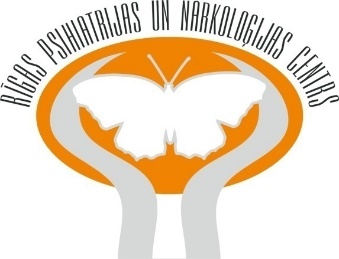 Rīgā, 2021AKTUĀLĀ INFORMĀCIJA SLĪPRAKSTĀAr valsts kapitāla daļu turētāja 2020. gada 5. jūnija lēmumu (protokols Nr. 01-27.2.9/2020/5; 3. punkts) apstiprināta kapitālsabiedrības Valsts sabiedrība ar ierobežotu atbildību “Rīgas psihiatrijas un narkoloģijas centrs” vidēja termiņa darbības stratēģija 2020.–2020. gadam (turpmāk – Stratēģija). Definēta misija, vīzija, vērtības (kvalitāte; atbildība un attīstība), nefinanšu mērķi (uzlabot veselības aprūpes pakalpojumu pieejamību; nodrošināt efektivitāti veselības aprūpes plānošanā un sniegšanā; nodrošināt kvalitatīvu veselības aprūpes pakalpojuma sniegšanu), to rezultatīvo rādītāju vērtības un finanšu mērķis (nodrošināt finansiāli stabilu uzņēmuma darbību).Ar valsts kapitāla daļu turētāja 2020. gada 20. aprīļa lēmumu Valsts sabiedrības ar ierobežotu atbildību “Rīgas psihiatrijas un narkoloģijas centrs” (turpmāk – Centrs vai RPNC) valdes priekšsēdētāja Iveta Ķiece un valdes locekle Irina Starkova tiek pilnvarotas pārstāvēt un vadīt RPNC divu valdes locekļu sastāvā.Atbilstoši Stratēģijā noteiktajam turpinās darbs pie veselības aprūpes pakalpojumu (turpmāk – VAP) kvalitāti, pieejamību un efektivitāti sekmējošiem procesiem. Turpinās procesu uzlabošana, manuālu darbību automatizēšana un papīra dokumentu elektronizēšana, izmantojot informācijas tehnoloģijas. Galvenās darbības, kas iekļautas šajā Stratēģijā:ieviesta personāla modeļa un darba laika plānošanas sistēma, kā arī pilnveidota iekšējā dokumentu aprites plūsma;tiek ieviesta stacionāra nodaļu zāļu aprites uzskaites sistēma;ieviesta HOP iepirkumu pieprasījumu pieteikumu elektroniskā sistēma;tiek īstenoti procesi saistībā ar pacientu datu bāzes sistēmas nomaiņu; tiek veikti pasākumi saistībā ar medicīniskās dokumentācijas sakārtošanu. Latvijas Nacionālais arhīvs saskaņojis medicīniskās dokumentācijas iznīcināšanas aktu par 46 411 arhīva lietām, kas zaudējušas vēsturisko un praktisko nozīmi;tiek īstenoti pasākumi, lai uzlabotu noslēgto līgumu izpildes kontroles procesu (VISMA HORIZON Excel spraudnis);finanšu vadības analīzes rīka ieviešana.Atbilstoši Veselības ministrijas (turpmāk – VM) pieprasījumiem, sniegta informācija par infrastruktūras jautājumiem, attīstības pamatojumu Covid-19 novēršanai un seku mazināšanai, kā arī atkārtotu gadījumu novēršanai un gatavībai:Ēkas Nr.3 Aptiekas ielā 1 k-6 (akūtā stacionārā nodaļa) un Nr.4 Aptiekas ielā 1 k-9 (atkarības pacientu ārstēšana, tai skaitā Minesotas motivācijas programma, ilgtermiņa farmakoterapijas programma) pārbūve, aprīkošana un ārējo inženiertīklu būvniecība: Būvdarbu gatavība: operatīvi varam izsludināt būvniecības iepirkumu, jo kapitālsabiedrības rīcībā ir Sabiedrību ar ierobežotu atbildību “NAMS” (40103036167) (turpmāk – SIA “NAMS”) izstrādātais būvprojekts.Projektēšana: nav nepieciešama, jau ir izstrādāts būvprojekts.Būvdarbi: 18 mēneši. Slimnīcas kapacitāte šo projektu ātrai virzībai, slimnīcas darba organizācija, loģistika: netiek identificēti riski slimnīcas kapacitātei operatīvi šo projektu attīstīt, slimnīcai ir Būvdarbu vadības un pārraudzības nodaļa, kā arī pārējie speciālisti ar pieredzi projektu ieviešanā. Jaunā būvniecības iecere netraucē slimnīcas darba organizāciju, loģistiku.Pamatojums Covid-19 novēršanai un seku mazināšanai, kā arī atkārtotu gadījumu novēršanai un gatavībai: lai nodrošinātu kvalitatīvu un drošu pakalpojumu pacientam, kā arī atbilstošus darba apstākļus slimnīcas darbiniekiem, maksimāli minimizējot Covid-19 infekcijas epidemioloģiskos riskus.Ēkas Nr.1 pārbūve un aprīkošana Aptiekas ielā 1 k-3 (geriatrija; atvērta tipa psihoterapeitiskā nodaļa)Būvdarbu gatavība: operatīvi varam noslēgt ar SIA “NAMS” līgumu par izmaiņu projektu.Projektēšana: 6 mēneši, 2 mēneši ekspertīze. Nepieciešams veikt izmaiņu projektu izstrādātajā SIA “NAMS” būvprojektā. Būvdarbi: 18 mēneši (būvdarbus varam uzsākt tika pēc tam, kad īstenots pārbūves projekts ēkā Nr.3 un ēkā Nr.4, kā arī jaunā būvniecības iecere “Multifunkcionālais ambulatorais centrs”, vai arī, ja tiek atsavināts īpašums Aptiekas ielā 1 k-5, Rīgā, lai būtu iespēja pārvietot pacientus uz būvniecības laiku)Slimnīcas kapacitāte šo projektu ātrai virzībai, slimnīcas darba organizācija, loģistika: netiek identificēti riski slimnīcas kapacitātei operatīvi šo projektu attīstīt, slimnīcai ir Būvdarbu vadības un pārraudzības nodaļa, kā arī pārējie speciālisti ar pieredzi projektu ieviešanā. Jaunā būvniecības iecere netraucē slimnīcas darba organizāciju, loģistiku. Pamatojums Covid–19  novēršanai un seku mazināšanai, kā arī atkārtotu gadījumu novēršanai un gatavībai: lai nodrošinātu kvalitatīvu un drošu pakalpojumu pacientam, kā arī atbilstošus darba apstākļus slimnīcas darbiniekiem, maksimāli minimizējot Covid–19 infekcijas epidemioloģiskos riskus.Jauna multifunkcionālā ambulatorā centra būvniecība Tvaika ielā 2, Rīgā:Būvdarbu gatavība: ir sagatavota telpu programma, projektēšanas uzdevumu ir iespējams operatīvi sagatavot, pamatojoties uz metu konkursa „Multifunkcionāla ambulatorā centra Tvaika ielā 2, Rīgā būvniecības ieceres arhitektonisko vīziju izstrāde” (iepirkuma identifikācijas Nr. RPNC/2016/02) rezultātā iegūtās informācijas. Projektēšanas iepirkumu varam izsludināt ASAP.Projektēšana: 12 mēneši, 3.grupas būve.Būvdarbi: 14-18 mēneši. Slimnīcas kapacitāte šo projektu ātrai virzībai, slimnīcas darba organizācija, loģistika: netiek identificēti riski slimnīcas kapacitātei operatīvi šo projektu attīstīt, slimnīcai ir Būvdarbu vadības un pārraudzības nodaļa, kā arī pārējie speciālisti ar pieredzi projektu ieviešanā. Jaunā būvniecības iecere netraucē slimnīcas darba organizāciju, loģistiku. Pamatojums Covid–19  novēršanai un seku mazināšanai, kā arī atkārtotu gadījumu novēršanai un gatavībai: Pandēmijas un epidēmijas atstāj iespaidu uz sabiedrības psihisko veselību. Depresijas un trauksmes simptomu prevalence pēc šādām krīzēm sasniedz pat 48% no populācijas, pēctraumatiskā stresa sindroma simptomus novēro pat 76% populācijas. Nopietns riska faktors ir darba zaudēšana sekojošas ekonomiskās krīzes dēļ, kas noved pie depresijas un pašnāvību pieauguma. Ambulatorās palīdzības iespējas Rīgā (Ambulatorais centrs “Veldre”, Veldres iela 1a, Rīga;  Ambulatorais centrs “Pārdaugava”, Ļermontova iela 1, Rīga;  Ambulatori konsultatīvā nodaļa, Aptiekas iela 1 k-8, Rīga) aptver ap 12 000 pacientu (ne tikai depresijas, bet visu diagnožu pacientus), bet Rīgā, šādas klīnikas tikai depresijas ārstēšanai, vajadzētu rēķināt uz 22 000 iedzīvotāju (3,1% no iedzīvotājiem). Saņemts 2020. gada 25. aprīļa VM saskaņojums, kurā atbalsta RPNC nodomu piesaistīt ārpakalpojumu, lai saņemtu atzinumu par kapitālsabiedrības spējām saņemt aizņēmumu.Saistībā ar ārkārtas stāvokli ēkā Aptiekas ielā 7, Rīgā (turpmāk – Ēka), veikti preventīvie drošības pasākumi, lai maksimāli minimizētu riskus, kas saistīti ar darbinieku, pacientu, pacientu piederīgo drošības jautājumiem, atbrīvojot Ēku pilnībā, lemjot par Ambulatorās tiesu psihiatriskās ekspertīzes nodaļas un Minesotas motivācijas programmas pagaidu pārvietošanu, ņemot vērā slimnīcas infrastruktūru un to noslodzi, izvietojot tās Ļermontova ielā 1, Rīgā (Ambulatorā centra “Pārdaugava” struktūrvienībā) un Tvaika ielā 2, Rīgā. Sadarbībā ar ainavu arhitektu apvienību ALPS izstrādāta slimnīcas Tvaika ielā 2, Rīgā teritorijas telpiskās struktūras un labiekārtojuma reģenerācijas koncepta detalizācija.Pārskata periodā RPNC izmaiņas visos līmeņos saistītas ar Ministru kabineta (turpmāk – MK) 2020. gada 12. marta rīkojuma Nr.103 “Par ārkārtējās situācijas izsludināšanu” prasībām. Ar RPNC izdotu rīkojumu apstiprināta Operatīvās vadības grupa (turpmāk – OVG). Lai nodrošinātu drošu un normatīvajos aktos noteiktajām prasībām atbilstošu personas datu apstrādes aizsardzības kā arī, lai nodrošinātu vienādu un sistemātisku pieeju personas datu apstrādes jautājumu risināšanai RPNC, ir aktualizēti Personas datu apstrādes aizsardzības noteikumi.Nolūkā minimizēt personas datu apstrādes pārkāpumu risku RPNC un veidot vienotu izpratni par personas datu aizsardzības būtību un pamatprincipiem, RPNC darbinieki apmeklēja semināru personas datu aizsardzības jautājumos.RPNC ir noslēgts līgums par apsardzes pakalpojumu nodrošināšanu RPNC teritorijā. Ņemot vērā faktu, ka Centra teritorijā šobrīd atrodas divas nakts patversmes, kā arī lai rūpētos par darbinieku drošību, papildus diviem apsardzes posteņiem Centra teritorijā, apsardzes  postenis ir nodrošināts arī  Neatliekamās palīdzības un pacientu uzņemšanas nodaļā Aptiekas ielā 1 k-4, Rīgā. Centra stacionāra nodaļas aprīkotas ar trauksmes pogām. Trauksmes sistēma darbojas visu diennakti, tādejādi nodrošinot iespēju darbiniekiem apdraudējuma gadījumā raidīt trauksmes signālu apsardzes darbiniekiem. Nepieciešamības gadījumā Centra apsardzei ir iespēja piesaistīt apsardzes operatīvo vienību.2020. gada 29. maijā Valsts aģentūras “Latvijas Nacionālais akreditācijas birojs” veica laboratorijas uzraudzību akreditācijas atbilstībai LVS EN ISO 15189:2013 standarta prasībām, kas tika pozitīvi novērtēta (2017. gadā ķīmiski toksikoloģiskā laboratorija tika akreditēta atbilstoši standartam LVS EN ISO 15189:2013 „Medicīnas laboratorijas. Īpašās prasības uz kvalitāti un kompetenci").RPNC ir sagatavojis uz iesniedzis VM ziņojuma projektu ar esošās situācijas aprakstu, apstākļiem un pamatojumu nepieciešamībai atsavināt RPNC vajadzībām uz valstij piederošā zemesgabala Tvaika ielā 2, Rīgā izvietotās Sabiedrības ar ierobežotu atbildību “RIGAS PSIHONEIROLOGISKO SLIMNIEKU REHABILITACIJA” (40003069867) piederošās ēkas ar kadastra apzīmējumu Nr.0100 016 0053 074 (ražošanas ēka) un Nr. 0100 016 0053 014 (garāžas ēka). Ir veikta minēto telpu  novērtēšana.  Ievērojot kritisko pacientu (gultu) blīvumu telpās un RPNC rīcībā esošo kopējo telpu platību, konstatējams, ka slimnīcai šobrīd katastrofāli trūkts telpas VAP pienācīgai sniegšanai. Kā jau iepriekš norādīts dokumentos, atsavināšanas gadījumā ražošanas ēkas telpās ieplānota personu izvietošana, kuras izdarījušas Krimināllikumā paredzētos nodarījumus, bet sakarā ar saslimšanu ar psihiskiem traucējumiem, vai nepieskaitāmības vai ierobežotas pieskaitāmības gadījumā, tām piemērots medicīniska rakstura piespiedu līdzeklis – ārstēšana vispārēja tipa psihiatriskajā slimnīcā (nodaļā). Šāds telpu lietojums, nodrošinot piespiedu ārstēšanai pakļauto pacientu ārstēšanu un rehabilitāciju vienuviet, mazinātu sociālo bīstamību gan attiecībā uz citiem pacientiem un viņu apmeklētājiem, gan mazinātu spriedzi ārstniecības un atbalsta personālam.RPNC speciālisti pārskata periodā piedalījās šādās darba grupās un diskusijās:Darba grupa „Alkoholisko dzērienu patēriņa mazināšanas un alkoholisma ierobežošanas rīcības plāns 2020. – 2022.gadam” izstrādei;Satiksmes ministrijas darba grupa par uzvedības korekcijas programmas ieviešanu transportlīdzekļa vadītājiem, kuri sodīti par transportlīdzekļa vadīšanu alkohola reibumā vai narkotisko vai citu apreibinošo vielu ietekmē;Dalība MK noteikumu izstrādē "Veselības pārbaudes kārtība personām, kuras pretendē uz speciālo atļauju pieejai valsts noslēpumam";Dalība likumprojekta izstrādē "Grozījumi likumā "Par Krimināllikuma spēkā stāšanās un piemērošanas kārtību"" un "Narkotisko un psihotropo vielu un zāļu, kā arī prekursoru likumīgās aprites likumā";Dalība MK noteikumu projekta "Kārtība, kādā nosakāma alkohola koncentrācija asinīs un izelpotajā gaisā, kā arī konstatējama alkohola, narkotisko, psihotropo vai toksisko vielu ietekme" izstrādē;Dalība Krimināllikuma darba grupā par tiesiskiem un praktiskiem problēmjautājumiem saistībā ar kriminālatbildības noteikšanu par atteikšanos no alkohola koncentrācijas noteikšanas ceļu satiksmē, par narkotiku lietotāju atbildību.Dalība Labklājības ministrijas iesniegto projekta Strukturālo reformu dienesta programmā “Latvijas invaliditātes novērtēšanas sistēmas izvērtējums un pilnveidošana” ("Evaluation and further develpoment of the Latvian disability assessment system”).Dalība darba grupā saistībā ar VM “Sabiedrības veselības pamatnostādņu projekts 2021.-2027”.Speciālista dalība VM rīkotajā diskusijā par “Par psihiskās veselības medicīniskās informācijas glabāšanu un informācijas sniegšanu citām valsts institūcijām”. Apspriesta turpmāka taktika ar “Karti pacientam ar psihiskiem un uzvedības traucējumiem”.Labklājības ministrijas diskusija par sociālo pakalpojumu nodrošināšanas iespējām  nemotivētajām personām ar garīga rakstura traucējumiem. RPNC speciālista dalība kā VM deleģētam pārstāvim, kopā ar VM Veselības aprūpes departamenta Veselības aprūpes organizācijas nodaļas vadītāja Inetu Būmani.Speciālista dalība VM organizētā diskusijā par problēmām, kas saistītas dzimuma identitātes maiņu. Darba materiāla izstrāde par klīniskām rekomendācijām transpersonām.RPNC speciālista dalība Valsts bērnu tiesību aizsardzības inspekcija rīkotā apspriedē/diskusijā par psihiatru atzinumiem adopcijas un aizgādnības gadījumos.RPNC speciālista dalība VM diskusijā par COVID-19 pandēmijas ietekmi uz cilvēka un sabiedrības psihisko veselību, kā arī par tā mazināšanas iespējām. Pēc diskusijas VM sagatavots ziņojums “Par nepieciešamajiem pasākumiem 2021. gadam un turpmāk ik gadu, lai samazinātu ilglaicīgu negatīvo ietekmi uz sabiedrības psihisko veselību, ko rada COVID-19 pandēmija”, kas ir apstiprināts MK.RPNC speciālisti pārskata periodā piedalījās šādās valsts komisijās:Nacionālajā alkoholisma ierobežošanas padomē;Smēķēšanas ierobežošanas valsts komisijā;Narkotiku kontroles un narkomānijas ierobežošanas koordinācijas padomes Piedāvājuma samazināšanas darba grupā; HIV infekcijas, tuberkulozes un seksuāli transmisijas infekciju izplatības ierobežošanas koordinācijas komisijā;Tiesu ekspertu padomē,VM galvenais speciālists narkoloģijā un VM galvenais speciālists psihiatrijā sniedz konsultācijas un priekšlikumus par nozarē aktuāliem jautājumiem.Informēšanai par svarīgām norisēm iekšienē, tika uzsākts veidot un izplatīt iknedēļas informatīvās vēstules – Covid-19 info. Beidzoties valstī izsludinātajam ārkārtas stāvoklim, informatīvās vēstules saistībā ar Covid-19 aizvietotas ar iknedēļas informatīvajām vēstulēm “Pie mums “Aleksandra Augstumos””, kā iepriekš sauca RPNC.RPNC demontēts teritorijas mūra žogs Tvaika ielas 2 pusē, tā vietā veidojot iežogojumu no metāla konstrukcijas.RPNC ambulatorajā centrā “Pārdaugava” notika Latvijas psihiatrisko ārstniecības iestāžu informatīva tikšanās par jaunāko normatīvo aktu prasībām atbilstošu psihiatriskās palīdzības dienas stacionāru darbu.RPNC mājaslapā izveidota sadaļa “Aktuāli!”, kurā atrodama informācija par RPNC sniegtajiem pakalpojumiem Covid–19 apstākļos, ka arī būtiska informācija par Covid–19 vakcinācijas iespējām. Sadarbojoties ar dažādu mediju žurnālistiem, izmantota iespēja RPNC speciālistiem iesaistīties profesionālu komentāru sniegšanā par situācijām, norisēm, palīdzību – daļa materiālu apkopoti mājaslapas sadaļā “Publikācijas un testi”, kur šie materiāli pieejami plašam lasītāju lokam.Rīgas Stradiņa universitātes (turpmāk – RSU) 16 rezidentiem, no kuriem 10 ir RPNC rezidenti, 11. septembrī norisinājās pirmā rezidentūras studiju gada nobeiguma eksāmens. Sadarbībā ar RSU docētāju Mārtiņu Dauguli (RPNC Attīstības fonda sabiedrisko vēstnieku) turpinās izglītojošu un informatīvu raidījumu cikls “Robeža” par RPNC portālā TV Net. Lai RPNC nodrošinātu epidemioloģiskās drošības pasākumus sakarā ar augstskolu un koledžu studentu un rotācijas rezidentu atrašanos Centrā, sākoties teorētiskajām un praktiskajām apmācībām jaunajā mācību gadā, apstiprināts informatīvais materiāls “Drošības pasākumi, kas 2020. gada septembrī un oktobrī jāievēro citu ārstniecības iestāžu rezidentiem, ierodoties uz apmācībām VSIA “Rīgas psihiatrijas un narkoloģijas centrs” rotācijas ciklā, studentiem, ierodoties uz praktiskām un teorētiskām nodarbībām RSU Psihiatrijas un narkoloģijas katedrā, un augstskolu un koledžu studentiem, ierodoties praksē VSIA “Rīgas psihiatrijas un narkoloģijas centrs””, kā arī izsūtīts attiecīgajām iestādēm.Uzsākts darbs pie jauna RPNC pretkorupcijas pasākumu plāna izstrādes 2021. – 2023. gada periodam, jo aktuālās versijas termiņš ir līdz 2020. gada beigām. 2020. gada 28. decembrī apstiprināts jaunais Pretkorupcijas pasākumu plāns 2021. – 2023. gadam, kas stājas spēkā no 2021. gada 1. janvāra.RPNC telpās tika nodrošinātas Centrā stacionēto personu tiesības dalībai Rīgas domes vēlēšanās 29. augustā.Ieviests jauns maksas pakalpojums – Komisijas atzinums par personas veselības stāvokli, kura pretendē uz speciālo atļauju pieejai valsts noslēpumam, kam pamats ir Ministru kabineta 28.07.2020. noteikumos Nr. 471 “Veselības pārbaudes noteikumi personām, kuras pretendē uz speciālo atļauju pieejai valsts noslēpumam” noteiktajā kārtībā. Aktualizēta telpu programma un izstrādāta tehniskā specifikācija iepirkumam „Multifunkcionāla ambulatorā centra būvprojekta izstrāde un būvdarbu autoruzraudzība.”Nosūtīta vēstule VM ar lūgumu atbalstīt ieceri sagatavot un iesniegt iesniegumu Būvkomersantu reģistrā - RPNC reģistrēšanai kā būvuzraudzības pakalpojuma sniedzēju. Īstenojot nelielas būvniecības ieceres, RPNC būtu saimnieciski izdevīgāk, ja to būvuzraudzību varētu veikt RPNC Būvdarbu vadības un pārraudzības nodaļā nodarbinātie darbinieki, nepiesaistot ārpakalpojumu. 19.12.2020. RPNC ir reģistrēts Būvkomersanta reģistrā, Būvkomersanta reģistra Nr. 16235.Turpināti darbi pie infrastruktūras Tvaika ielā 2 uzlabošanas, uzlabojot vides pieejamību personām ar funkcionāliem traucējumiem (lifta izbūve Aptiekas ielā 1 k-9, Rīgā, autonovietnes izveide).Izskatīti struktūrvienību priekšlikumu par nefinanšu un finanšu rezultatīvo rādītāju2020. gadam uzlabošanu.Saskaņā ar Valsts sabiedrības ar ierobežotu atbildību “Rīgas psihiatrijas un narkoloģijas centrs” Ētikas kodeksa 4. punktu apstiprināts iekšējais normatīvais akts (turpmāk – INA)  „Valsts sabiedrības ar ierobežotu atbildību “Rīgas psihiatrijas un narkoloģijas centrs” Ētikas komisijas nolikums”.Sakarā ar epidemioloģisko situāciju valstīt, RPNC iepirkumu komisijas locekļiem organizētas attālinātas apmācības video lekcijas formātā ētikas un korupcijas novēršanas jomā.Lai savlaicīgi plānotu RPNC infrastruktūras uzturēšanai nepieciešamos resursus, saimnieciskās preces un pakalpojumus funkciju īstenošanai, tai skaitā, lai nodrošinātu RPNC finanšu līdzekļu efektīvu un ekonomisku izlietošanu atbilstoši paredzētajiem mērķiem, tādējādi panākot iepirkumu un saimniecisko darījumu plānošanā un veikšanā iesaistīto struktūrvienību saskaņotu rīcību, ar valdes priekšsēdētājas rīkojumu “Par 2021. gada iepirkumu plāna sastādīšanu” uzsākts darbs pie 2021.gadā nepieciešamo vajadzību apzināšanas un plānošanas.Nolūkā novērst RPNC tīmekļvietnes  piekļūstamības un satura atbilstības trūkumus Ministru kabineta 14.07.2020. noteikumiem Nr. 445 “Kārtība, kādā iestādes ievieto informāciju internetā”, izstrādāta tehniskā specifikācija un veikts iepirkums par nepieciešamo izmaiņu veikšanu RPNC tīmekļvietnes platformā. Saskaņā ar noslēgto līguma Nr. 3DP/3.1.5.3.1/10/IPIA/VEC/022 “Veselības aprūpes infrastruktūras uzlabošana valsts SIA “Rīgas psihiatrijas un narkoloģijas centrs”” par projekta īstenošanas, līdzfinansējuma saņemšanas un projekta uzraudzības nosacījumiem Centrālā finanšu un līgumu aģentūra uzsāka minētā līguma pēc-projekta pārbaudi. RPNC ir sagatavojis un iesniedzis pieprasītos dokumentus. 2019. gadā, veicot ēkas tehnisko apsekošanu atbilstoši MK noteikumu Nr. 529 “Ēku būvnoteikumi” 226.punkta prasībām, tika konstatētas patvaļīgā būvniecība, kas veidojusies vēsturiski. Ēkas tehnisko apsekošanas veicējs, ievērojot MK noteikumu Nr.337 “Noteikumi par Latvijas būvnormatīvu LBN 405-15 "Būvju tehniskā apsekošana"” 6.punkta nosacījumus, par apsekošanas rezultātiem (turpmāk – Atzinums) informēja Rīgas pilsētas būvvaldi (turpmāk – Būvvalde), kas, savukārt, tālāk informēja Būvniecības valsts kontroles biroju (turpmāk – BVKB), kurš, atbilstoši Būvniecības likuma prasībām, veic publisko ēku ekspluatācijas uzraudzību. BVKB apsekoja ēku, lai pārbaudītu Atzinumā konstatēto, un uzdeva līdz 31.12.2021. saskaņot Būvvaldē būvniecības dokumentāciju, lai novērstu Atzinumā konstatētās patvaļīgās būvniecības sekas. Paredzētie izdevumi būvniecības ieceres dokumentācijas izstrādei ir iekļauti RPNC 2021. gada budžetā un iepirkumu plānā, paredzot izstrādāt apliecinājuma karti, un novērst patvaļīgās būvniecības sekas BVKB lēmumā noteiktajā termiņā.07.10.2020. Centrālā finanšu un līgumu aģentūrā iesniegti Eiropas Reģionālās attīstības fonda projekta Nr. 4.2.1.2./18/I/030 “Energoefektivitātes paaugstināšanas pasākumu īstenošana VSIA “Rīgas psihiatrijas un narkoloģijas centrs” ēkā Tvaika ielā 2, Rīgā” grozījumi, projektu papildinot ar divām jaunām aktivitātēm – energoefektivitātes paaugstināšanas pasākumu īstenošana Tvaika ielā 2 k-2, Rīgā un Tvaika ielā 2 k-6, Rīgā, papildus projekta realizācijai paredzot finansējumu 400 tūkst. EUR apmērā.2020. gadā tika pabeigts valsts galvotā aizdevuma projekts “VSIA “Rīgas psihiatrijas un narkoloģijas centrs” attīstība”. Projekta īstenošanas periodā no 01.01.2010. līdz 31.12.2020. infrastruktūras attīstībā ieguldīti līdzekļi 7 867 984,53 EUR apmērā.Ar mērķi noteikt RPNC atļaujas piešķiršanas procedūru un obligātās prasības pētījuma veikšanai RPNC, nolūkā īstenot RPNC vispārējo stratēģisko mērķi – veicināt zinātnes un pētniecības attīstību, apstiprināts INA „Pētījumu īstenošanas kārtība”, kā arī RPNC interneta mājaslapā izvietota informācija par akadēmiskā (studiju) un klīniskā pētījuma īstenošanas iespējām un kārtību.Lai RPNC nodrošinātu kvalitatīvu un drošu pakalpojumu katram Centra pacientam, maksimāli samazinot risku stacionāra nodaļās sajaukt pacientus, tādējādi nodarot pacientiem kaitējumu, saskaņā ar Ministru kabineta 2009. gada 20. janvāra noteikumu Nr.60 “Noteikumi par obligātajām prasībām ārstniecības iestādēm un to struktūrvienībām” 17.1. punktu, uzsākta identifikācijas aproču lietošana visās stacionāra nodaļās, kas izvietotas ēkās Centra teritorijā Tvaika ielā 2, Rīgā.Sadarbojoties RPNC vadībai un LVSADA RPNC “Psihiatrijas centrs”  arodorganizācijai, uzsākts darbs pie Centra Darba koplīguma projekta sagatavošanas.Lai nodrošinātu Centra saimniecisko procesu analīzi un optimālu informācijas plūsmu, apstiprināts RPNC aktualizētais grāmatvedības nolikums ar pielikumiem, kas atbilst visiem saistošajiem Latvijas Republikas likumiem, MK noteikumiem un citiem normatīviem aktiem, kā arī Starptautiskajiem finanšu pārskata standartiem un tas stājas spēkā no 2021. gada 1. janvāra.Pamatojoties uz grozījumiem 2018. gada 28. augusta Ministru kabineta noteikumos Nr. 555 „Veselības aprūpes pakalpojumu organizēšanas un samaksas kārtība”, RPNC pārskatījis un valdes sēdē apstiprinājis Psihiatriskās palīdzības dienesta un Narkoloģiskās palīdzības dienesta maksas pakalpojumu cenrāžus, kuri stājas spēkā no 2021. gada 1. janvāra.Nolūkā nodrošināt RPNC nepārtrauktu veselības aprūpes sistēmas darbību, pamatojoties uz Eiropas zāļu aģentūras un Eiropas Komisijas 2020. gada 21. decembra paziņojumu par farmācijas uzņēmumu “Pfizer” un “BioNTech” izstrādātās Covid-19 vakcīnas “Comirnaty” izmantošanu Eiropas Savienībā un citu turpmāk atļautu vakcīnu  izmantošanu, un nepieciešamību izstrādāt vakcinācijas kārtību RPNC, apstiprināta darba grupa piecu Centra darbinieku sastāvā, kuras uzdevums – izstrādāt vakcinācijas kārtību RPNC.RPNC ir izstrādāta Covid-19 vakcinācijas kārtība centra darbiniekiem un sagatavots informatīvs paziņojums vakcinētajām personām. Uzsākta Centra darbinieku reģistrācija vakcinācijai pret Covid-19.Latvijas Psihiatru asociācijas sapulcē par organizācijas jauno vadītāju ievēlēts RPNC ambulatorā centra “Veldre” vadītājs, profesors Māris Taube, prezidenta amatā nomainot otra RPNC ambulatorā centra vadītāju Elmāru Tēraudu, kurš šo amatu ieņēma 13 gadus.Turpinās darbs pie RPNC Ziemassvētku dārza attīstīšanas, kas ir daļa no Centra plašās 7.6 hektāru teritorijas Tvaika ielā reģenerācijas plāna, kuru īstenojot bijušais Otrais  ķeizardārzs iegūs pilnīgi citu veidolu ar vides terapeitisku nozīmi. Decembra sākumā dārzā tika iestādīti 11 lieli Latvijas ainavas koki: priede, bērzs, kļava, ozols, liepa, kurus  ziedojusi Vācijas ģimenes stādaudzētava “Bruns”.Gada nogalē tradicionāli sveicām savus ilggadīgos darbiniekus, kuri ārstniecības iestādē nostrādājuši turpat 15 un vairāk gadus un aizvadītajā gadā svinējuši apaļas dzīves jubilejas. Covid–19 ierobežojumu dēļ izpaliekot Ziemassvētku sarīkojumam, RPNC Atzinības kauss, Pateicības raksts un ziedi individuāli tika nogādāti 35 darbiniekiem.Ar VM Atzinības rakstu apbalvota Narkoloģiskās palīdzības dienesta stacionāra virsārste Sarmīte Skaida. Viņa nozīmēta darbam RPNC OVG, apkopo visu informāciju par Covid–19 pozitīvajiem testiem pacientiem un darbiniekiem, uztur pastāvīgu saziņu ar Nacionālo veselības dienestu (turpmāk – NVD) un Slimību profilakses un kontroles centru, koordinē rīcību Covid–19 uzliesmojumos mūsu ārstniecības iestādē. Atkarību ārstēšanas stacionārā psihoterapijas metodei - Minesotas programmai apritēja 30. gadskārta. Šo gadu laikā programmu izmantojuši ap 4000 cilvēku, un lielākajai daļai tā palīdzējusi sakārtot savu dzīvi.Nolūkā mazināt Covid–19  izplatību RPNC, kā arī, lai mazinātu ārstniecības personu inficēšanas risku ar Covid–19, sniedzot ārstniecības pakalpojumu pacientiem, ir iegādātas rācijas. Sazinoties pa rācijām, tiek nodrošināta aktuālās informācijas apkopošana un fiksēšana un tiek samazināts darbinieku skaits, kas vienlaicīgi atrodas tiešā kontaktā ar Covid–19 pozitīvu pacientu.Lai nodrošinātu RPNC  gatavību reaģēt un sniegt koordinētu neatliekamo medicīnisko palīdzību ārkārtas medicīniskajā situācijā un ārkārtas sabiedrības veselības situācijā, kā arī iekļauties valsts Katastrofu medicīnas sistēmā, tiek aktualizēts RPNC Katastrofu medicīnas plāns.PERIODĀPeļņa/zaudējumi: Pēc operatīvās informācijas 2020. gada 12 mēnešos  RPNC ir nostrādājis ar 3 222 euro peļņu, kas ir par 1 778 euro mazāk nekā plānots un salīdzinot ar 2019. gada 12 mēnešiem – mazāk  par 19 155 euro.  Peļņas samazinājums skaidrojams ar epidemioloģisko situācijas Latvijā un pasaulē – ar Covid–19 infekcijas izplatību, kas atstājis ietekmi uz peļņas plānoto un faktisko izpildi.Valsts sabiedrība ar ierobežotu atbildību "Rīgas psihiatrijas un narkoloģijas centrs" kopējie ieņēmumi un izdevumi, EURattēls Kopējie ieņēmumi 2020. gadā veido 21 458 850  euro, kas ir par 0,1% jeb 25 142 euro mazāk nekā plānots un par 6,8%  jeb 1 362 656 euro vairāk nekā 2019. gadā. 2020. gadā samazinājušies ir maksas pakalpojumu ieņēmumi, valsts apmaksātie pakalpojumi ir izpildījušies uz kompensāciju rēķina. Maksas pakalpojumu ieņēmumu samazinājums skaidrojams ar Covid–19 infekciju un ar izsludināto ārkārtas stāvokli valstī. Kopējie izdevumi 2020. gadā sastāda 21 455 628 euro, kas ir par  0,1% jeb 23 346 euro mazāk nekā plānots un par 6,9% jeb 1 393 195 euro vairāk nekā 2019. gadā. Atlīdzībai 2020. gadā izlietots 17 134 493 euro, kas ir par 0,2% jeb 35 339 euro mazāk, kā plānots. Izdevumi par precēm un pakalpojumiem 2020. gadā  sastāda 3 708 955 euro, kas ir par 1% jeb 38 435 euro vairāk, kā plānots.  Būtiski ir pieaugušas medicīnas preces par 147,6% jeb 91 527 euro vairāk, kā plānots, pieauguši arī sterilizācijas un dezinfekcijas līdzekļi par 36,9 %. Bilances posteņi: Bilances AktīvsNemateriālo ieguldījumu postenī 2020. gadā ir neizpilde par 73% jeb par 193 889 euro, salīdzinot ar plānoto.  Procesā ir iepirkumu dokumentu sagatavošana specifikācijas izstrāde jaunas IS iegādei, iepirkuma izsludināšanaApgrozāmo līdzekļu postenisKrājumi, salīdzinot ar plānoto apjomu 2020. gadā, ir iegādāti par 35 % jeb 159 910 euro vairāk – iepirkti medikamenti un medicīnas preces ar rezervi turpmākajiem mēnešiem, lai nodrošinātu kvalitatīvu un drošu ārstniecības pakalpojumu katram Centra pacientam, maksimāli minimizējot Covid–19 infekcijas epidemioloģiskos riskus.Debitoru parādi pārskata perioda beigās sastāda 1 123 528 euro jeb par 42 % (plānotā pārsniegums 333 528 euro) vairāk nekā plānots. Lielākie parādnieki uz perioda beigām ir NVD 818 027 euro; RSU  86 513 euro; Valsts Policija 29 727 euro. Gala norēķini tiek veikti nākamā gada sākumāBilances PasīvsĪstermiņa kreditori Salīdzinot plānoto apjomu ar pārskata periodu, kreditoru parādu apjoms ir par 16 % jeb par 401 512 euro lielāks, kā plānots. To veido darba samaksas neizmaksātā daļa un nodokļu aprēķins par decembri saistībā ar darba samaksas pieaugumu atbilstoši VM rīkojumam Nr.197, Nr.221 kas  nosaka, ka piemaksas  uzņemšanas nodaļā nodarbinātajiem, Covid–19 pacientu ārstēšanā iesaistītajiem un testēšanā iesaistītajiem; virsstundu apmaksa. Kavēto saistību maksājumu nav.Naudas plūsma: Naudas līdzekļu atlikums perioda beigās ir 2 396 874 euro. Salīdzinājumā ar plānoto naudas līdzekļu atlikums ir lielāks par 31% jeb 564 267 euro. Kopējā naudas plūsma  ir pozitīva 110 531 euro apmērā.  Kopējais likviditātes rādītājs 2020. gadā bija 1,39. Finanšu rezultatīvie rādītāji 
(Pēc vidēja termiņa darbības stratēģijas 2020.- 2022. gadam plānotā un salīdzinot ar 2019.g. - 2020.g. 12 mēnešu  izpildēm)1. tabulaValdes viedoklis par apstiprinātā budžeta un naturālo rādītāju izpildi 2020. gadā:Finanšu mērķi :2020. gadā pēc operatīvās informācijas ir nostrādāts ar peļņu 3 222 EUR apjomā pēc  stratēģijas un budžeta plāna bija plānots 5 000 EUR jeb neizpilde – 1 778 EUR (35.5%);pamatdarbības naudas plūsma 12 mēnešos ir pozitīva – 139 554 EUR pēc  plāna plānots bija 594 300 EUR jeb neizpilde – 454 746 EUR (76.5%);kopējais likviditātes rādītājs ir pozitīvs 1,39 gada griezumā ir plānots 1,20;neto peļņas rentabilitātes rādītājs ir pozitīvs 0,02%, gada plānā ir pozitīvs 0,02%;kopējā naudas plūsma 12 mēnešos ir pozitīva 110 531 EUR, gada plānā kopējā naudas plūsma bija  plānota negatīva 453 736 EUR.Finanšu mērķu rezultatīvo rādītāju mērķu vērtības daļēja neizpilde ir cieši saistīta ar nefinanšu mērķu rezultatīvo rādītāju mērķu vērtības neizpildi. RPNC izdevies nodrošināt 2020. gada operatīvo peļņu 3 222 EUR apjomā, pateicoties panāktajām kompensācijām no NVD par līguma neizpildēm, ko ietekmēja Covid-19 infekcija.Nefinanšu mērķi : pieaudzis vidējais ārstēšanās ilgums līdz 25,93 dienām jeb pieaugums 1,93 dienas (8.04 %) pret gada plānoto, jo:pacienti iestājas stacionārā ar smagākiem psihiskiem traucējumiem, ņemot vērā Covid-19 ietekmi;apgrūtināta pacientu izrakstīšana uz ilgstošas un īslaicīgās sociālās aprūpes institūcijām gan karantīnas dēl, gan noteikto ierobežojumu dēl, gan izpratnes trūkuma dēl no šim institūcijām par inficēšanās ilgumu;pacientu ar psihiskiem traucējumiem un Covid-19 inficētu nevar izrakstīt no stacionāra, jo savā dzīvesvietā nespēs ievērot izolāciju.samazinājies hospitalizēto narkoloģisko pacientu skaits, jo uz ārkārtas situācijas laiku stacionārā tika nodrošināta tikai neatliekamā un akūtā palīdzība, kā arī darbu pārtrauca Minesotas programma.samazinājusies gultu noslodze līdz 80,29 %, plānots bija 93% jeb samazinājums 12,71%, jo:pacienti ierobežojuši sociālos kontaktus un aktivitātes, savu psihisko traucējumu dēļ vairās vērsties pēc palīdzības,  taču cilvēku spēja ilgstoši tolerēt nestabilu, neskaidru, nezināmu situāciju ir ierobežota, un var rezultēties psihisko traucējumu paasinājumos.Stacionārā pirms pandēmijas tika uzsākts 3 nodaļu remonts, uzlabojot vides pieejamību. Sākoties pandēmijai tika veikti papildus remontdarbi, īpašu vērību liekot uz drošu epidemioloģisko vidi.dienas stacionārā ārstēto pacientu skaits ir 431, kas ir tikai 71.82% no gada plāna, jo:abi dienas stacionāri pandēmijas sākumā tika slēgti no 20.03.2020. līdz 13.05.2020. (pamatojoties uz VM rīkojumu);2020. gada IV ceturksnī, lai izvairītos no inficēšanās, saglabājot epidemioloģiski drošu vidi gan pacientiem, gan darbiniekiem, tika samazināts pacientu skaits dienas stacionāros, kā arī pārtrauktas grupu nodarbības pie rehabilitācijas speciālistiem, saglabājot individuālās nodarbības.stacionārā ārstēto pacientu skaits ir 6 075, kas ir 82.20% no gada plānotā;stacionāra gultudienu skaits ir 157 512, kas no gada plāna veido 87.37%;ambulatoro apmeklējumu skaits ir 89 032, kas no gada plāna veido 105.36%, jo:pacienti iemācījušies izmantot attālināto konsultāciju iespējas;ņemot vērā ierobežoto vietu skaitu stacionārā, kā arī pacientu bailes no inficēšanās stacionārā, vairāk konsultējās ambulatori;pieaudzis pieprasījums pēc psihiatriskiem pakalpojumiem t.sk. pie ārsta vēršas pacienti, kuri bija pārtraukuši ārstēšanu/bija remisijā gadu un vairāk, kā arī pirmreizēji pacienti;pieaudzis pieprasījums pēc Metadona un Buprenorfīna ilgtermiņa farmakoterapijas programmām narkoloģijas ambulatorajā nodaļā.Darbības attīstības plāna realizēšanai nepieciešamās investīcijas, investīcijas, kuras tiek plānotas apgūt prioritāri2. tabula*Attīstības pasākumu (projektu) īstenošanas uzsākšana ir iespējama atkarībā no finansējuma pieejamības.Būtiski atzīmēt, ka nākamajā periodā viens no svarīgākajiem infrastruktūras investīciju projektiem būs “Multifunkcionālā ambulatorā centra būvniecības un aprīkošana”, kura īstenošanai darbības programmas “Izaugsme un nodarbinātība” 9.3.2. specifiskā atbalsta mērķa ietvaros ir piešķirts finansējums 6 582 096,00 EUR apmērā. 4.1. Sniegto veselības aprūpes pakalpojumu kvalitatīvais un kvantitatīvais izvērtējumsPsihiatriskās palīdzības dienestsAmbulatorajā dienestā novērojams pieprasījums pēc psihiatriskiem pakalpojumiem t.sk. pie ārsta vēršas pacienti, kuri bija pārtraukuši ārstēšanu/bija remisijā gadu un vairāk, kā arī pirmreizēji pacienti. Sūdzībās parādās specifiskas tēmas saistītas ar Covid-19. Pieaug depresivitāte, kurai par iemeslu ir sociālo kontaktu un aktivitāšu ierobežošana un cilvēku nespēja ilgstoši tolerēt nestabilu, neskaidru, nezināmu situāciju. Pavasarī sākoties ārkārtējai situācijai, ārsti uzsāka arī attālinātas konsultācijas atkārtotajiem pacientiem. Dienas stacionārs uz laiku pārtrauca savu darbību, beidzoties  ārkārtējai situācijai darbība tika atjaunota vasaras sākumā. Stacionāra nodaļās jau pirms lifta izbūves uzsākšanas tika prognozēts neliels pacientu skaita samazinājums, taču ārkārtas situācijas dēļ, nodrošinot distancēšanos, atbilstošu pacientu izvietošanu palātās, reorganizējot pacientu plūsmu, pārorientējot pacientus uz ambulatoro ārstēšanu, samazinot pacientu skaitu palātās, nodrošinot ievērojami plašāku observāciju, pacientu skaita samazinājums ir lielāks.  Pēdējā gada laikā ir parādījusies tendence pieaugt to pacientu skaitam, kuriem ar tiesas lēmumu ir noteikts medicīniska rakstura piespiedu līdzeklis – ārstēšana vispārēja tipa psihiatriskajā slimnīcā. Patlaban stacionārā vidēji ārstējas 50 pacienti, kas rada iespējamu bīstamas situācijas rašanos.Pildot noteiktos ierobežojumus saistībā ar Covid-19 izplatību, Tiesu psihiatrisko ekspertīžu un piespiedu ārstēšanas centrā nemainījās iepriekš izveidotais ārstēšanas un rehabilitācijas plāns, kā arī tika turpināti multifunkcionālās komandas pakalpojumi. Piespiedu ārstēšanas bloks strādāja ar pārslodzi – vidējais gultu noslogojums bija 100,75%. Joprojām racionāli nav noslogots ekspertīžu bloks apcietinātajām personām. Nākotnē jāizskata iespēju apcietinājumā esošās personas, kurām nozīmēta tiesu psihiatriskā ekspertīze un kurām ir nepieciešami izmeklējumi stacionārā,  stacionēt citās telpās (piemēram Olaines cietuma slimnīcā), bet esošās telpas pielāgot piespiedu ārstēšanā esošajiem pacientiem, ņemot vērā arī noteiktos distancēšanās nosacījumus.Pārskata periodā,  pieaugot saslimstībai ar Covid-19 infekciju, tika skarts arī stacionārs. Tika konstatēta pacientu saslimšana ar Covid-19 vairākās nodaļās, decembra mēnesī vienlaicīgi pat 3 nodaļās, sasniedzot 57 saslimušo pacientu skaitu. Kā būtiskākie infekcijas avoti tika konstatēti gan darbinieki ar bezsimptomu infekcijas formām, gan pacienti, kura tika pārvesti no citiem stacionāriem un ilgstošas sociālās aprūpes iestādēm. Neskatoties uz to, ka stacionārā jau pavasarī  bija izveidota “tranzīta” nodaļa un visi pacienti tika testēti uz Covid-19 infekciju, nonākot stacionārā pēc dažām dienām parādījās infekcijas simptomātika, kas radīja inficēšanās risku pārējiem pacientiem. Taču jau uz 2021. gada sākumu infekcija tika lokalizēta, samazinoties inficēto pacientu skaitam līdz 6, tādējādi radot iespēju veikt pacientu lokalizēšanu tikai vienā nodaļā, kas turpmāk tika saglabāta. Nostiprinājās sadarbība ar Neatliekamās medicīniskās palīdzības dienestu, pārņemot inficēto pacientu ārstēšanu no somatiskajiem stacionāriem.Stacionārajās nodaļās joprojām ir noteikti tikšanās ierobežojumi, taču pacienti var izmantot saziņas līdzekļus, kā arī izņēmuma gadījumos tiek organizēta tikšanās, ievērojot epidemioloģisko drošību. Ņemot vērā, ka psihiatriskais stacionārs iepriekš nav bijis paredzēts infekcijas slimnieku ārstēšanai, kā arī pacientu ar psihiskiem traucējumiem  kritikas trūkumu, uzvedības deviācijām, agresivitātes dēļ inficēšanās risks bija lielāks. Pirms pandēmijas stacionārā bija paredzēta tikai īslaicīga izolēšanu uzņemšanas nodaļas boksos, tāpēc bija nepieciešams pielāgot iespēju robežās nodaļas, tādējādi samazinājās pacientu skaits stacionārā un tika likts uzsvars uz ambulatoro ārstēšanu, t.sk. attālinātām konsultācijām. Lai izvairītos no inficēšanās, saglabājot epidemioloģiski drošu vidi gan pacientiem, gan darbiniekiem, tika samazināts pacientu skaits dienas stacionāros, kā arī pārtrauktas grupu nodarbības pie rehabilitācijas speciālistiem gan ambulatori, gan stacionārā, saglabājot individuālās nodarbības. Gan pirmreizējie, gan atkārtoti pacienti viņu psihiskās veselības dēļ saņem nepieciešamās psihologa konsultācijas, pēc kurām ir audzis pieprasījums. Joprojām daudz pacientu tiek nosūtīti ārstēšanai depresiju un krīzes stāvokļu nodaļā, uz kuru sūta arī citu reģionu psihiatri, kā arī ir vērojama rindas veidošanās uz ārstēšanos dienas stacionāros, kas telpu un personāla ziņā savu kapacitāti vairs nevar palielināt. Psihiatriskās rehabilitācijas pakalpojumu veikšana RPNC stacionāra un ambulatoro nodaļu pacientiem tiek sniegta medicīniskā un sociālā rehabilitācija, ko veic ārstu psihiatru vadīta profesionāļu komanda un kas veicina pacientu sociālo prasmju atjaunošanu un uzlabošanu un integrāciju sabiedrībā. Stacionārā turpinās multiprofesionālās pieejas pilnveidošana medicīniskās un sociālās rehabilitācijas jomā, kam ir liela nozīme psihiskās veselības uzlabošanā. Mūsu mērķis ir piedāvāt daudzveidīgas aktivitātes, ar kurām pacients var uzlabot savas sociālās, fiziskās, radošās prasmes un iemaņas, kā arī pilnveidot ārstniecības procesu.  2020. gada pirmajā pusgadā RPNC stacionāra (Tvaika iela 2) rehabilitācijas speciālistu komandu papildināja mākslas terapeiti: vizuāli plastiskās mākslas terapeiti, deju un kustību terapeits. RPNC struktūrvienībās pacientiem rehabilitācijas pakalpojumu nodrošina rehabilitācijas speciālisti: psihologi, ergoterapeiti, fizioterapeiti, vizuāli plastiskās mākslas terapeiti, deju un kustību terapeiti, mūzikas terapeits, drāmas terapeits, uztura speciālisti.  No 2020. gada septembra Ambulatorās nodaļas (Tvaika iela 2) pacientiem pieejams mākslas terapeita pakalpojums.RPNC (Tvaika iela 2) ergoterapeiti un psihologi pacientus pieņem izremontētās un speciālistu darba specifikai atbilstošās telpās. Fizioterapijas nodarbībām pieejamas divas nodarbību telpas, kurās fizioterapeiti vada nodarbības pacientiem individuāli un grupās, papildināts fizioterapijas aprīkojuma klāsts.RPNC ārsti-konsultanti un ārstniecības personas funkcionālās diagnostikas kabinetos sniedz VAP stacionāra pacientiem. EEG un EKG pakalpojumi ir pieejami arī ambulatorajiem pacientiem.Funkcionālās diagnostikas un ārstniecības pakalpojumu rādītāji3. tabula Tiesu psihiatriskās, tiesu psiholoģiskās un kompleksās ekspertīzes Ar MK2016. gada 20. decembra noteikumiem Nr. 835 “Noteikumi par tiesu ekspertīžu iestāžu sarakstu un tiesu ekspertu specialitāšu klasifikatoru” RPNC noteikta kā tiesu ekspertīžu iestāde.RPNC ir vienīgā tiesu ekspertīžu iestāde Latvijā, kas veic visa veida tiesu ekspertīzes psihiatrijas un psiholoģijas jomā:tiesu psihiatriskās ekspertīzes: gan ambulatori, gan stacionāri;kompleksās tiesu psihiatriskās/tiesu psiholoģiskās ekspertīzes: gan ambulatori, gan stacionāri;psiholoģiskās ekspertīzes.Ārkārtējās situācijas laikā pavasarī  stacionārās ekspertīzes netika veiktas ne vispārējā tipa nodaļā, ne nodaļā ar apsardzi. Šī iemesla dēļ kopējais stacionāro ekspertīžu skaits ir proporcionāli mazāks. Ambulatorās ekspertīzes – samazinātā apjomā. Šobrīd ekspertīzes tiek veiktas ierastajā apjomā vai nedaudz vairāk, lai samazinātu rindas, ārpus kārtas veicot ekspertīzes, kas ir noteiktas bērniem. Pēdējo 3 mēnešu laikā no Centra neatkarīgu apstākļu dēļ, tikušas ierobežotas tiesu ekspertīzes apcietinātajām personām dēļ Covid-19 noteiktās karantīnas ieslodzījuma vietās.Narkoloģiskās palīdzības dienestsŅemot vērā epidemioloģisko situāciju, Pasaules Veselības organizācijas izsludināto pandēmiju, Covid-19 transmisiju Eiropā, kā arī 2020. gada 12. martā MK izsludināto ārkārtas situāciju valstī, tika pārtraukta plānveida ambulatora palīdzības sniegšana narkoloģijā. Ambulatorā nodaļa turpināja nodrošināt Metadona un Buprenorfīna ilgtermiņa farmakoterapijas programmas, lai nodrošinātu terapijas nepārtrauktību. Konsultācijas pārsvarā notika attālināti, izņēmuma gadījumos, klātienē. Līdz ar to samazinājās arī ambulatoro apmeklējumu kopskaits. Ar 2020. gada 10. jūniju, beidzoties ārkārtas situācijai valstī, darbu turpina plānveida stacionārā narkoloģiskā palīdzība – motivācijas, Minesotas programma un ambulatorā narkoloģiskā palīdzība. Stacionārajā nodaļā joprojām ir noteikti tikšanās ierobežojumi, taču pacienti, nepieciešamības gadījumos, var izmantot saziņas līdzekļus. 2020.gadā akūti hospitalizēto narkoloģisko pacientu vidējais ārstēšanās ilgums  bija 7,38 dienas (2019. gadā - 6,96 dienas, 2018. gadā - 6,79 dienas, 2017. gadā - 6,89 dienas). Neskatoties uz nelielu ārstēšanās ilguma pieaugumu, tas vēl arvien ir  nepietiekošs, jo tas ietekmē ārstēšanas rezultātu un palielina atkārtoti hospitalizēto pacientu skaitu.  Nepieciešamais vidējais ārstēšanas ilgums akūtajā narkoloģijā ir 10-15dienas, atkarībā no slimnieka veselības stāvokļa smaguma. Vēl arvien ir neatrisināts jautājums narkoloģijas pacientu atbrīvošanu no pacientu līdzmaksājumiem, ar ko var arī izskaidrot nelielo ārstēšanās ilgumu. Pacienti narkoloģisko ārstēšanu saņem nepilnīgi un novēloti, ar smagām somatiskām saslimšanām, kas sadārdzina ārstēšanas procesu. 2020.gadā palielinājās ar alkohola psihozēm un psihotiskiem traucējumiem ārstēto pacientu īpatsvars starp stacionārā ārstētiem pacientiem ar alkohola lietošanas izraisītām saslimšanām.Vērojams pastiprināts pieprasījums pēc narkoloģiskiem ambulatoriem pakalpojumiem t.sk. ilgtermiņa farmakoterapiju ar metadonu, ko daļēji ietekmējusi Covid–19 pandēmija.Covid-19 infekcijas izplatības radītās sekas, Ministru kabineta 2018. gada 27. novembra noteikumos Nr. 719 "Kārtība, kādā nosaka alkohola koncentrāciju asinīs un izelpotajā gaisā un konstatē narkotisko vai citu apreibinošo vielu ietekmi" veiktie grozījumi, kas stājās spēkā 2020. gada 23. aprīlī  un  2020. gada 1. jūlijā, kā arī – Administratīvās atbildības likuma normu stāšanās spēkā no 2020. gada 1. jūlija, dramatiski ietekmēja ANPREN  saimniecisko darbību, strauji samazinājās medicīnisko pārbaužu skaits un veikto izmeklējumu skaits. Lielākais pasūtītājs ir Valsts policija un samazinoties pasūtījuma apjomam vai savlaicīgi neapmaksājot rēķinus, šī nodaļas darbība ir apdraudēta. ANPREN ar ķīmiski toksikoloģiskā laboratoriju, nav garantēta valsts finansējuma un budžets ir atkarīgs no pasūtītāja.ANPREN veic laboratoriskos izmeklējumus analīzēm, kas tiek saņemtas no visām ārstniecības iestādēm Latvijā un valstī pilda references laboratorijas funkcijas. Eiropā un arī Latvijā arvien biežāk parādās jaunas sintētiskās narkotiskās vielas, kuras nepieciešams identificēt, kas prasa papildus izpētes darbu un finansiālus līdzekļus. ANPREN pilda valstiski svarīgas funkcijas, sniedzot konsultācijas, rakstiskus skaidrojumus tiesībsargājošām iestādēm – tiesai, policijai, prokuratūrai par dažādu vielu psihotropām īpašībām un ietekmi uz organismu, gatavo tiesu eksperta atzinumus administratīvajās un krimināllietās, regulāri tiek aicināti piedalīties tiesas sēdēs, izsaukti uz nopratināšanu un šo funkciju veikšanai nav piešķirts finansējums. RPNC ir vienīgā tiesu ekspertīžu iestāde Latvijā, kas veic tiesu ekspertīzes narkoloģijas jomā.Veikto analīžu precizitātes un kvalitātes nodrošināšanai, laboratorija ir iesaistīta starptautiskā laboratoriju kvalitātes kontroles sistēmā, kā arī  tiek veikti iekšējie auditi, kas prasa papildus darbu laboratorijas personālam un finanses.RPNC 2020. gada 21. augustā VM nosūtīja vēstuli Nr. 01-10/7991 „Par ANPREN nodaļas darbības nodrošināšanu” ar lūgumu izskatīt iespēju par tāmes finansējuma piešķiršanu ANPREN ar Ķīmiski toksikoloģisko laboratoriju uzturēšanai un par finansējuma piešķiršanu par 2019. gadā veikto darbu par atzinumu sagatavošanu narkoloģiskām un ķīmiski – toksikoloģiskām ekspertīzēm un par ekspertu atzinumu veiktajiem skaidrojumiem.  Neskatoties uz to, ka ar 2020. gada 1. jūliju tika paceltas ANPREN nodaļas pakalpojumu cenas, tas nesedz visas izmaksas nodaļas uzturēšanai. Papildus finansējums ir nepieciešams gatavības režīma nodrošināšanai, lai uzturētu ANPREN nodaļas darbības nepārtrauktību un saglabātu cilvēku resursus (speciālistus), nodrošinot ārstniecības personu atalgojuma palielinājumu. RPNC lūdz VM izskatīt iespēju apmaksāt 5 ārstu slodžu skaitu, 6 laborantu slodžu skaitu un 1,5 sanitāru slodžu skaitu, lai nodrošinātu dežūrpersonālu diennakts režīmā ANPREN nodaļā, kā fiksētu piemaksu pie uzņemšanas nodaļas. ANPREN izmeklējamo personu vidū tiek konstatētas narkotiskās un psihotropās vielas, kuras nevar noteikt ar parastām izmeklēšanas metodēm, jo Latvijā arvien biežāk parādās jaunas sintētiskās narkotiskās vielas, kuras nepieciešams identificēt. 2012. gada 1. decembrī NVD tika apstiprināta medicīniskā tehnoloģija La/IK 619 „Biočipu mikromatricu tehnoloģija (BMT) multiparametru narkotisko un psihotropo vielu identificēšanai bioloģiskās vidēs”. Ņemot vērā jauno psihoaktīvo vielu izplatību valstī, steidzamības kārtā nepieciešams veikt  izmaiņas no valsts budžeta līdzekļiem apmaksājamo VAP tarifos, ietverot jaunas manipulācijas.Sakarā ar arvien jaunu apreibinošu vielu izplatību un lietošanu Latvijā, nepieciešams paplašināt izmeklēšanas iespējas jauno psihoaktīvo vielu identificēšanai bioloģiskajās vidēs, gan ārstniecības procesa nodrošināšanai, gan veicot alkohola, narkotisko un psihotropo vielu reibuma medicīniskās pārbaudes. Nepieciešams iegādāties jaunu aparatūru ar kuras palīdzību būtu iespējams identificēt jaunās narkotiskās, psihotropās un toksiskās vielas - Šķidruma hromatogrāfs ar mass-selektīvo detektoru (LC/MS).4.2. Ārstniecības programmu izpilde, uzņemšanas nodaļas darbs, veselības aprūpes pakalpojumu pieejamībaŅemot vērā daudzu pacientu veselības stāvokli (psihozes, pavājinātas kognitīvās spējas, uzvedības deviācijas, izpratnes trūkums par sanitāri higiēniskām normām u.c.) būtiski sarežģījās darbs Neatliekamās medicīniskās palīdzības un pacientu uzņemšanas nodaļā (turpmāk – uzņemšanas nodaļa). Sevišķi noslogotas bija observācijas gultas, jo uzņemtajiem pacientiem tika ņemtas analīzes uz Covid-19 un, līdz tika saņemti rezultāti, pacienti tika izvietoti observācijas gultās. Nodaļas personāls sekoja visiem ieteikumiem par Covid–19  ierobežošanu, kā arī notika pacientu testēšana (kopējais ņemto analīžu skaits martā – 11, aprīlī – 187, maijā – 463, jūnijā – 427, jūlijā – 407, augustā – 91, septembrī – 227, oktobrī – 880, novembrī – 971, decembrī – 989 siekalu testi un 865 nazofaringeālās iztriepes), ņemot vērā izstrādātos testēšanas algoritmus. Nepieciešams norādīt, ka arī patlaban turpinās testēšana plašākai pacientu grupai nekā ir noteikts rekomendācijās, ņemot vērā RPNC pacientu veselības stāvokli, īpaši gerontoloģiskajās nodaļās. Tāpat jānorāda, ka personālam analīžu ņemšanas nepieciešamības skaidrošana pacientiem un piesardzības pasākumu ievērošana ir ļoti laikietilpīgs process. 	Rehabilitācijas darba izpilde 2020. gadā 102% (pēc stacionārā līguma plānotās izpildes 12 mēnešos). Sociālo darbinieku darba vietas izvietotas tuvāk pacientiem un apmeklētājiem, līdz ar to ir nodrošināta pieejamība sociālo darbinieku pakalpojumiem gan stacionāriem, gan ambulatoriem pacientiem. Nodrošināta Covid–19 inficētu pacientu pārvešana no stacionāra uz dzīvesvietu, atbilstoši NVD norādīto Covid–19 inficēto pacientu transportēšanas resursu sarakstam.Lūdzam detalizētu informāciju skatīt sadaļā KLIENTU APKALPOŠANA 32. lapā.Vidēja termiņa darbības stratēģijā un ceturkšņa budžeta izpildes atskaitēs minēto kvalitātes un efektivitātes rādītāju analīzeRPNC nefinanšu mērķi4. tabulaKapitālsabiedrības sasniegumi, jaunas ārstniecības metodes un citi īpaši notikumi2020.gada aprīlī Zāļu valsts aģentūrā apstiprināta un Tiesu ekspertu padomē reģistrēta jauna medicīnas tehnoloģijas metode “Tiesu psihiatriskā ekspertīze”.Zinātniskajā žurnālā Bulletin of theWorld Health Organisation (7. augstāk novērtētais zinātniskais žurnāls pasaulē sabiedrības veselības, nodarbinātības un vides veselības jomā) 2020. gada aprīlī sadaļā Lessonsfromthefield kā labās prakses piemērs ir nopublicēts raksts Provision of community-basedmentalhealthcare, Latvia, pozitīvi novērtējot ambulatoro centru “Veldre” un “Pārdaugava” izveidi Rīgā.2020. gada 29.maijā Valsts aģentūras “Latvijas Nacionālais akreditācijas birojs” veica laboratorijas uzraudzību  akreditācijas atbilstībai LVS EN ISO 15189:2013 standarta prasībām, kas tika pozitīvi novērtēta (2017. gadā ķīmiski toksikoloģiskā laboratorija tika akreditēta atbilstoši standartam LVS EN ISO 15189:2013 „Medicīnas laboratorijas. Īpašās prasības uz kvalitāti un kompetenci").Ambulatorā centra “Veldre” vadītājs, psihiatrijas profesors Māris Taube kā 1. vietas ieguvējs ir saņēmis Aizsardzības industrijas gada balvu izglītībā un pētniecībā, kuru pasniegusi Latvijas Drošības un  aizsardzības industrijas federācija (DAIF  Latvija). Viņš ir RSU Militārās medicīnas pētījumu un studiju  centra vadošais pētnieks un augsti novērtēts par pētījumu “Līderisma rīki pašnāvību novēršanai”. Pētījuma nozīme saistīta ar militāro līderu lomas stiprināšanu pašnāvību novēršanai NATO dalībvalstu militārajās struktūrās.Realizējot Stratēģiju VAP kvalitātes uzlabošanai Latvijā, tiek pārplānota 1., 2. un 10.nodaļa, plānots jaunais funkcionālais izvietojums Tvaika ielā 2, Rīgā – Ambulatorā tiesu psihiatrisko ekspertīžu (ATPE) nodaļai, veidojot racionālu telpu plānojumu un mūsdienīgus darba apstākļus.Realizējot Stratēģiju, uzsākti pasākumi, lai nodrošinātu vides pieejamību (ēkā Nr.1, kurā tiek sniegta narkoloģiskā un psihiatriskā palīdzība, izbūvēts lifts), papildus tiek īstenoti energoefektivitātes paaugstināšanas pasākumi Tvaika ielā 2 k-6, Rīgā un Tvaika ielā 2 k-2, Rīgā. Darbinieku skaitliskais sastāvs un kvalifikācija. RPNC 2020 .gada 31.decembrī  bija 1002 darbinieki. Salīdzinot to ar 2019.gada 31.decembri, vidējais darbinieku skaits palielinājies par 6. RPNC pamatfunkciju – pacientu ārstniecisko un aprūpes procesu – nodrošina:71  psihiatrs, 26  narkologi, 15 citu specialitāšu ārsti,  21  rezidents; 31 funkcionālais  speciālists (ergoterapeiti, fizioterapeiti, mākslu terapeiti);269  māsas un laboranti;26  psihologi;123 māsu palīgi;294  ārstniecības un aprūpes procesa atbalsta personas: sociālie rehabilitētāji, darba terapeiti, māsu palīgi, sanitāri, sociālie darbinieki, darba terapeiti, vingrošanas un kustību terapeiti, aprūpētāji,  tiesu eksperti-ķīmiķi, farmaceiti, datu apstrādes sistēmu programmētāji, medicīnas arhīva darbinieki, pacientu reģistratori un informācijas aprites speciālisti, saimniecības pārziņi un citi.126  darbinieki, kuri nodrošina funkcionālo vadību un saimnieciski tehnisko apkalpošanu: vadība, grāmatveži, juristi, ekonomisti, lietveži, ēku ekspluatācijas un remonta speciālisti, tehniskie darbinieki, elektriķi, santehniķi, apkopēji, sētnieki un citi.Pateicoties darba samaksas pieaugumam, darbinieku skaits Centrā pēdējos gados ir stabilizējies, ir bijis iespējams aizpildīt vakantos medicīnas māsu amatus stacionāra un Neatliekamās medicīniskās palīdzības un uzņemšanas nodaļās. Īstenojot  Psihiskās veselības aprūpes pieejamības uzlabošanas plānā  paredzētos pasākumus turpināts darbs pie psihiatriskās veselības aprūpes pieejamības uzlabošanas un psihiatra komandas stiprināšanas, attīstot multidisciplināro aprūpi, piesaistot  klīniskos  psihologus, funkcionālos speciālistus un garīgās veselības aprūpes māsas.  Darbinieku izglītības līmeni atspoguļo 2. attēls. RPNC darbinieku sadalījums pa izglītības līmeņiemattēls Darbinieku vecuma struktūra 2020. gadā  ir sekojoša: uz  atskaites perioda beigām RPNC darbinieku vidējais vecums  ir 52 gadi. RPNC nodarbināto ārstu vidējais vecums ir 52 gadi, ārstu -rezidentu – 30 gadi, funkcionālo speciālistu – 41 gads, medicīnas māsu, laborantu – 55 gadi, Māsu palīgu, sanitāru, aprūpētāju – 52 gadi, bet pārējo darbinieku – 54 gadi. Darbinieku vecuma struktūra parāda, ka darbinieki vecumā virs 20 gadiem veido lielāko nodarbināto skaitu. AtalgojumsĀrstniecības personu vidējie ienākumi uz vienu slodzi mēnesī doti zemāk tabulā.Ārstniecības personu vidējie ienākumi5. tabulaPersonāla kustība un analīzePersonāla mainība 2020.gadā  ir  11%. Darbu uzsākuši 119 darbinieki, bet darba tiesiskās attiecības izbeiguši 113  darbinieki. Pieņemto un atlaisto darbinieku sadalījumu pa grupām skatīt 3. attēlā.Valsts sabiedrība ar ierobežotu atbildību "Rīgas psihiatrijas un narkoloģijas centrs" Darbinieku sadalījums pa izglītības līmeņiemattēls Lai risinātu cilvēkresursu problēmu un veicinātu atbilstošu darbinieku piesaisti un noturēšanu pastāvīgi tiek paaugstināts atalgojums, tiek uzlaboti darba apstākli un  īstenoti  sociālas aizsardzības pasākumi. Centrs prioritāri  palielina  atalgojumu ārstniecības personām un citiem ārstniecības procesā tieši iesaistītajiem darbiniekiem, kuri strādā nodaļās ar pacientiem, bet nav ārstniecības personas. Nepieciešams turpināt uzsākto atalgojuma palielināšanu un infrastruktūras attīstību, darba apstākļu uzlabošanu un procesu pārvaldības uzlabošanu. Personāla kvalifikācijas paaugstināšana2020. gadā  nodarbinātie paaugstināja kvalifikāciju gan RPNC organizētajos kursos un semināros, gan guva zināšanas cita veida apmācībās, apmeklējot seminārus un kvalifikācijas celšanas kursus gan klātienē, gan ārkārtējās situācijas laikā -  attālināti e-vidē. Medicīnas darbinieki paaugstināja kvalifikāciju Latvijas Ārstu biedrības, Latvijas Māsu asociācijas, Garīgās veselības aprūpes māsu apvienības, RSU, Latvijas Psihiatru asociācijas, Rīgas Austrumu klīniskās universitātes slimnīcas izglītības daļas, Paula Stradiņa klīniskās universitātes slimnīcas organizētajās profesionālo zināšanu un prasmju pilnveides programmās. Tā kā RPNC ir RSU un Latvijas Universitātes līdzdiploma izglītības mācību bāze, vienlaikus ar tiešu apmācības procesu darbinieku kvalifikācija tika pilnveidota arī klīnisko konferenču laikā.               2020.gadā tika organizētas apmācības RPNC medicīnas māsas palīgiem Latvijas Valsts Universitātes Rīgas 1. medicīnas koledžā, māsas palīga kvalifikāciju ieguva 49 darbinieki.Administratīvā un saimnieciskā nodrošinājuma personāla 22 darbinieki apmeklēja e-seminārus par aktuāliem uzņēmuma vadības, juridiskajiem, grāmatvedības kārtošanas, datu aizsardzības, darba aizsardzības un citiem jautājumiem.2020.gadā organizēta Korupcijas novēršanas un apkarošanas biroja pārstāves Intas Nolles video lekcijas "Korupcijas izpausmes formas un riski publisko iepirkumu procedūrās” skatīšanās 27 RPNC iepirkumu komisijas locekļiem. Pieredzes apmaiņas programmas un prakses organizēšana            Studentu mācību prakses vadība RPNC tika organizēta janvāra un februāra mēnešos atbilstoši pieredzes apmaiņas programmas mērķiem un uzdevumiem. Sakarā ar izsludināto ārkārtējo situāciju marta mēnesī tika pārtraukta studējošo klātienes prakse un maija mēnesī daļēji atjaunota prakse studējošajiem ārstniecības jomā.Klīniskās izglītības bāzes nodrošināšana veselības speciālistu sagatavošanāPamatojoties uz ar RSU noslēgto Sadarbības līgumu, RPNC apmāca rezidentus studiju programmas „Rezidentūra medicīnā” specialitāšu programmās Psihiatrs, Narkologs un Tiesu psihiatrijas eksperts.2020.gadā nodrošināta apmācība 30 rezidentiem. Pavisam 2020. gadā rezidentūrā apmācīti: specialitātē Psihiatrs – 18 ārsti, specialitātē Narkologs - 11 ārsti, un specialitātē Tiesu psihiatrijas eksperts – 1 ārsts.Rezidentūrās mācības 2020. gadā beiguši: 5 rezidenti – psihiatri, 3 rezidenti – narkologi. RPNC turpinājis darba tiesiskās attiecības ar 7 rezidentūras beidzējiem – 4 psihiatriem un 3 narkologiem.2020. gada oktobrī mācības rezidentūrā sāka 6 rezidenti: 4 - programmā psihiatrs, 1 – programmā narkologs, 1 programmā tiesu psihiatrijas eksperts.RPNC 2020  gadā strādāja 56 – rezidentu apmācībā iesaistītie ārsti un speciālisti - psihiatrijā, narkoloģijā un psihoterapijā, kā arī 2 speciālisti-psihologi.Rezidentu apmācības procesu koordinē par konkrētās rezidentūras specialitātes pārraudzību atbildīgie RPNC virsārsti psihiatrijā un narkoloģijā, kā arī galvenais tiesu psihiatrijas eksperts,  sadarbībā ar augstskolu rezidentūras programmu vadītājiem.Bez tam, Centrs nodrošina teorētiskā un praktiskā apmācību citu ārstniecības iestāžu rezidentiem rotācijas mācību ciklos “psihiatrija” un “narkoloģija”. 2020.gadā rotācijas disciplīnās psihiatrija un narkoloģija tika apmācīti 79 rezidenti (no tiem 58 psihiatrijā un 21 narkoloģijā).          2020. gadā RPNC veikta teorētiskā un praktiskā apmācība studiju kursos  5 VSIA „Daugavpils psihoneiroloģiskā slimnīca” rezidentiem specialitātē Psihiatrs; 11 VSIA „Slimnīca “Ģintermuiža”” rezidentiem specialitātēs Psihiatrs, Bērnu psihiatrs un apakšspecialitātē Tiesu psihiatrijas eksperts, 10 VSIA “Bērnu klīniskā universitātes slimnīca” rezidentiem specialitātē Bērnu psihiatrs un 1 VSIA „Strenču psihoneiroloģiskā slimnīca” rezidentam specialitātē Psihiatrs.       2020. gadā studiju kursos psihiatrija un narkoloģija tika apmācīti rezidenti arī no citām ārstniecības iestādēm: Paula Stradiņa klīniskās universitātes slimnīcas, Rīgas Austrumu klīniskās universitātes slimnīcas, RSU Psihosomatiskās medicīnas un psihoterapijas klīnikas, Vidzemes slimnīcas, Rīgas 1.slimnīcas,  Valsts tiesu medicīnas ekspertīzes centra un Alūksnes slimnīcas. RPNC bāzētās RSU Psihiatrijas un narkoloģijas katedrā veiktās publikācijas un pētījumi	2020. gadā veikti seši studentu pētnieciskie darbi un publikācijas:Kognitīvo funkciju īpatnības pacientiem ar alkohola atkarību VSIA RPNC Narkoloģijasstacionārā;Kognitīvo funkciju izvērtēšana pacientiem ar depresiju, to iespaids uz dzīves kvalitāti;Long-term effects of chronic (−)-trans-Δ⁹-tetrahydrocannabinol (THC) use on the working memory of adolescents and adults;Parasuicīdu biežuma un riska faktoru izvērtējums depresijas un šizofrēnijas pacientu vidū, kas stacionēti VSIA RPNC ambulatorajā centrā ar stacionāru "Pārdaugava" 12. nodaļā;Halucināciju un murgu īpatnības pacientiem ar vaskulāro un Alcheimerademenci VSIA RPNC stacionārā;Paranoīdās šizofrēnijas saasinājumu riska faktori pacientiem, kas stacionēti RPNC,kā arī četri rezidentu darbi ar publikācijām:Ambulatorās psihiatriskās palīdzības novērtēšanas instrumenta adaptācija un testēšana RPNC a/c "Veldre" ar stacionāru";Alkohola atkarības izplatība depresijas pacientiem RPNC subakūtā nodaļā;Depresijas un trauksmes simptomu asociācija ar hronisko sāpju sindromu vispārējas un speciālas mācību programmas personālam;Ar depresijas paasinājumu saistītie faktori un medikamentozā līdzestība pacientiem ar rekurentiem depresīviem traucējumiem VSIA "RPNC" subakūtā nodaļā.	RPNC 2020. gadā noris četri klīniskie zāļu pētījumi:“Randomizēts, dubultmaskēts, paralēlu grupu, placebo kontrolēts fiksētu/pielāgojamu Lu AF11167 devu iejaukšanās pētījums pastāvīgu izteiktu negatīvu simptomu ārstēšanai pacientiem ar šizofrēniju”;“Iejaukšanās, atklāts, pielāgojamu Lu AF11167 devu, ilgtermiņa drošuma pagarinājuma pētījums pacientiem ar šizofrēniju”;“Randomizēts, dubultakls, paralēlu grupu, placebo kontrolēts, fiksētu devu, daudzcentru pētījums, lai izvērtētu SEP 363856 efektivitāti un drošumu pacientiem ar šizofrēniju akūtas psihozes stāvoklī”;“Atklāts pagarinājuma pētījums SEP 363856 drošuma un panesamības novērtēšanai pieaugušiem šizofrēnijas pacientiem”.Psihiatriskās palīdzības dienestsNeatliekamās medicīniskās palīdzības un pacientu uzņemšanas nodaļa, 2019.un 2020. gads6. tabulaPsihiatriskās palīdzības dienests. Stacionārā palīdzība 7. tabula* TPEPĀC – Tiesu psihiatrisko ekspertīžu un piespiedu ārstēšanas centrs ar apsardzi, kur pacienti saņem psihiatrisko palīdzību kā medicīniska rakstura piespiedu līdzekli uz tiesas nolēmuma pamata un tiek veiktas stacionāras tiesu psihiatriskās ekspertīzesPsihiatriskās palīdzības dienests. Ambulatorā palīdzība8. tabulaPsihiatriskās palīdzības dienests. Ambulatoro apmeklējumu 
skaits ambulatorajās struktūrvienībās9. tabulaAmbulatori konsultatīvās nodaļas pacientu apmeklējumu skaitam tiek pieskaitīti arī pacienta uzņemšanas stacionārā atteikumi un ambulatorie taloni par observācijas gultām.RPNC ambulatorajās nodaļās 2020. gadā kopā reģistrēti 3110 pirmreizējie pacienti, t.i., pacienti, kuri pie psihiatra vērsušies pirmo reizi mūžā, vai pēc pilngadības sasniegšanas turpinājuši ārstniecību, kas uzsākta bērnu ārstniecības iestādē. Pirmoreiz reģistrēto ambulatoro pacientu skaitam ir tendence pieaugt, kas varētu liecināt par aizspriedumu pret psihiatriju mazināšanos (2019. gada pirmreizēji reģistrēto pacientu skaits bija 2520).Atzīmējams pieaugums atsevišķās diagnozēs (F2-pirmreizējās psihozes; F4-adaptācijas traucējumi, dažādi trauksmes stāvokļi, somatoformi traucējumi; F4-garastāvokļa traucējumi; F06-organiski traucējumi), kas liecina par ārkārtējās situācijas ietekmi uz pirmreizēju traucējumu tendencēm.RPNC veikto tiesu psihiatrisko, psiholoģisko un komplekso ekspertīžu skaits10. tabulaRPNC sniegto rehabilitācijas manipulāciju skaits 2019. un 2020. gadā kopā11. tabulaRehabilitācijas darba izpilde 12 mēnešos ir 102% (pēc stacionārā līguma plānotās izpildes 12 mēnešos). Sociālo darbinieku darba vietas izvietotas tuvāk pacientiem un apmeklētājiem, līdz ar to ir nodrošināta pieejamība sociālo darbinieku pakalpojumiem gan stacionāriem, gan ambulatoriem pacientiem.Narkoloģiskās palīdzības dienestsNarkoloģiskās palīdzības dienests. Stacionārā palīdzība12. tabulaNarkoloģiskās palīdzības dienesta stacionārā ārstētie pacienti 13. tabula Pacientu ārstēšana motivācijas un Minesotas programmas nodaļā14. tabulaNarkoloģiskās palīdzības dienests. Ambulatorā palīdzība15. tabulaANPREN statistikas rādītāji16. tabula* Informējam, ka par eksperta sagatavotiem atzinumiem apmaksa līdz šim brīdim netiek saņemta neraugoties uz to, ka RPNC vairākkārtīgi ir sniedzis VM informāciju un aprēķinus, lai virzītu apstiprināšanai Ministru kabineta noteikumu projektu „Valsts kapitālsabiedrības, kurā tiesu eksperta pienākumus pilda valsts tiesu eksperts, kompetencē esošo tiesu ekspertīžu maksas pakalpojumu cenrādis”.Ilgstoša sociālā aprūpe un rehabilitācijaIlgstoša sociālā aprūpe un rehabilitācija17. tabula	Par ilgstošas sociālās aprūpes centra “Vecpiebalga” (turpmāk – ISAC “Vecpiebalga”) darbību RPNC ir noslēdzis līgumu ar Labklājības ministriju. ISAC “Vecpiebalga” darbība tiek finansēta no Labklājības ministrijas budžeta un SAC klientu normatīvajos aktos paredzētā līdzmaksājuma no klienta pensijas. Pēc noslēgtā līguma 2020. gadā ir plānotas 27 084 klientu dienas ar kopējo līguma summu 677 912 euro gadā par pakalpojumu 25 euro vienam klientam vienā dienā. Atbilstoši Stratēģijā noteiktajam turpinās darbs pie VAP kvalitāti, pieejamību un efektivitāti sekmējošiem procesiem. Turpinās procesu uzlabošana, manuālu darbību automatizēšana un papīra dokumentu elektronizēšana, izmantojot informācijas tehnoloģijas. Galvenās darbības, kas iekļautas šajā Stratēģijā:ieviesta personāla modeļa un darba laika plānošanas sistēma, kā arī pilnveidota iekšējā dokumentu aprites plūsma;tiek ieviesta stacionāra nodaļu zāļu aprites uzskaites sistēma;ieviesta HOP iepirkumu pieprasījumu pieteikumu elektroniskā sistēma;tiek īstenoti procesi saistībā ar pacientu datu bāzes sistēmas nomaiņu; tiek veikti pasākumi saistībā ar medicīniskās dokumentācijas sakārtošanu – uzsākta Medicīnisko dokumentu arhīvā pastāvīgi glabājamo dokumentu un ilgstoši glabājamo dokumentu esības un fiziskā stāvokļa pārbaude atbilstoši Arhīva likuma 4. panta 1. daļai, un ilgstoši glabājamo dokumentu, kuru glabāšanas termiņš beidzies, iznīcināšanas process, atbilstoši 04.04.2006. MK noteikumiem Nr. 265 ‘’Medicīnas dokumentu lietvedības kārtība’’ 35.8. apakšpunktam. Pamatojoties uz Latvijas nacionālā arhīva saskaņoto medicīniskās dokumentācijas iznīcināšanas aktu, iznīcinātas 46 411 arhīva lietas,  kas zaudējušas vēsturisko un praktisko nozīmi; tiek īstenoti pasākumi, lai uzlabotu noslēgto līgumu izpildes kontroles procesu (VISMA HORIZON Excel spraudnis);finanšu vadības analīzes rīka ieviešana;Veikta    funkcionālās vadības, vadošā ārstniecības personāla, ārstniecības atbalsta personāla un veselības aprūpes procesā iesaistīto darbinieku darba izpildes un ikgadējā  novērtēšana, veicot darbinieka  iepriekšējā novērtēšanā uzdoto uzdevumu izpildes vērtējumu un nosakot sasniedzamos mērķus  jaunajā novērtēšanas periodā.saturslp.1.Svarīgākie notikumi un fakti pārskata periodā42.Finanšu rādītāji103.INVESTĪCIJU PROJEKTU IZPILDES PROGRESS134.situācijas apraksts veselības aprūpes pakalpojumu sniegšanā 214.1.Sniegto veselības aprūpes pakalpojumu kvalitatīvais un kvantitatīvais izvērtējums214.2.Ārstniecības programmu izpilde, uzņemšanas nodaļas darbs, veselības aprūpes pakalpojumu pieejamība244.3.Vidēja termiņa darbības stratēģijā un ceturkšņa budžeta izpildes atskaitēs minēto kvalitātes un efektivitātes rādītāju analīze254.4.Kapitālsabiedrības sasniegumi, jaunas ārstniecības metodes un citi īpaši notikumi275. Personāla politika, rādītāji, attīstība286.izglītības un zinātniskā darbība307.klientu apkalpošana328. veiktās darbības efektivitātes uzlabošanā369.ieteikumi turpmākās darbības uzlabošanai un risku mazināšanai37Nr.p.k.Ziņojumā ietvertās tabulaslp.tabulaFinanšu rezultatīvie rādītāji11tabulaDarbības attīstības plāna realizēšanai nepieciešamās investīcijas, investīcijas, kuras tiek plānotas apgūt prioritāri13tabulaFunkcionālās diagnostikas un ārstniecības pakalpojumu rādītāji22tabulaRPNC nefinanšu mērķi25tabulaĀrstniecības personu vidējie ienākumi28tabulaNeatliekamās medicīniskās palīdzības un pacientu uzņemšanas nodaļa, 2019. un 2020. gads32tabulaPsihiatriskās palīdzības dienests. Stacionārā palīdzība32tabulaPsihiatriskās palīdzības dienests. Ambulatorā palīdzība32tabulaPsihiatriskās palīdzības dienests. Ambulatoro apmeklējumu skaits ambulatorajās struktūrvienībās33tabulaRPNC veikto tiesu psihiatrisko, psiholoģisko un komplekso ekspertīžu skaits33tabulaRPNC sniegto rehabilitācijas manipulāciju skaits 2019. un 2020. gadā kopā33tabulaNarkoloģiskās palīdzības dienests. Stacionārā palīdzība34tabulaNarkoloģiskās palīdzības dienesta stacionārā ārstētie pacienti34tabulaPacientu ārstēšana motivācijas un Minesotas programmas nodaļā34tabulaNarkoloģiskās palīdzības dienests. Ambulatorā palīdzība34tabulaANPREN statistikas rādītāji35tabulaIlgstoša sociālā aprūpe un rehabilitācija35tabulaIeteikumi turpmākās darbības uzlabošanai un risku mazināšanai37Svarīgākie notikumi un fakti pārskata periodāFINANŠU RĀDĪTĀJIRezultatīvais rādītājsMērķa vērtība stratēģijas perioda sākumā (2020. gadā)2019. gada  izpilde2020. gada  izpildePeļņa vai zaudējumi, euro5 00022 3773 222Pamatdarbības neto naudas plūsma, euro594 3001 136 851139 554Kopējais likviditātes rādītājs1,201,131,39Kapitāla struktūra (saistības pret pašu kapitālu), %5046,4050,70Neto apgrozījums, euro21 481 17420 104 75021 333 522Bruto peļņa vai zaudējumi, euro987 450919 109829 263Peļņa pirms procentu maksājumiem, nodokļiem, nolietojuma un amortizācijas atskaitījumiem (EBITDA), euro540 200469 981458 640Pašu kapitāls, euro18 064 03818 013 35918 464 662Pamatkapitāls, euro11 818 65711 818 65711 818 657Bruto peļņas rentabilitātes rādītājs, %4,504,573,89Neto peļņas rentabilitātes rādītājs, %0,020,110,02Pašu kapitāla atdeve (ROE), %0,020,210,03Saistību īpatsvars bilancē, %33,2031,6933,62Kopējā naudas plūsma, euro453 736(167 010)110 531INVESTĪCIJU PROJEKTU IZPILDES PROGRESSAttīstības pasākums (projekts)Attīstības pasākums (projekts)Attīstības pasākums (projekts)Realizēšanas laiksNepieciešamā finansējuma apmērs, tūkst. EURNepieciešamā finansējuma apmērs, tūkst. EURIdentificētie finansējuma avotiNovērtēšanas periods 2020. gads 12 mēneši(aktuālā informācija slīprakstā)Attīstības pasākums (projekts)Attīstības pasākums (projekts)Attīstības pasākums (projekts)Realizēšanas laiks20192020/ aktuālā izpildeIdentificētie finansējuma avotiNovērtēšanas periods 2020. gads 12 mēneši(aktuālā informācija slīprakstā)1. Infrastruktūras (ēku) būvniecības attīstības projekti1. Infrastruktūras (ēku) būvniecības attīstības projekti1. Infrastruktūras (ēku) būvniecības attīstības projekti1. Infrastruktūras (ēku) būvniecības attīstības projekti1. Infrastruktūras (ēku) būvniecības attīstības projekti1. Infrastruktūras (ēku) būvniecības attīstības projekti1. Infrastruktūras (ēku) būvniecības attīstības projektiĒka Nr.1 - lifta projektēšana un izbūve Aptiekas ielā 1 k-3Ēka Nr.1 - lifta projektēšana un izbūve Aptiekas ielā 1 k-3Ēka Nr.1 - lifta projektēšana un izbūve Aptiekas ielā 1 k-32019.–2021.24360/340no valsts finansēto medicīnas pakalpojumu nodrošināšanai piešķirtajiem finanšu līdzekļiem, kā arī  no maksas pakalpojumu ieņēmumiem (turpmāk – RPNC finansējums)Pamatojoties uz iepirkuma procedūras (atklāts konkurss) “Lifta izbūve ēkā Nr.1 (ēkas kadastra Nr.01000160053001) Rīgā, Aptiekas ielā 1 k-3”, identifikācijas Nr. RPNC/2019/63, rezultātu, 2020. gada 6. maijā ir noslēgts iepirkuma līgums ar SIA “Baltic Construction Company (BCC)” (40103164763) par lifta izbūvi ēkā Nr.1 Aptiekās ielā 1 k-3, Rīgā.Turpinās lifta izbūves darbi ēkā Nr.1 (ēkas kadastra Nr.01000160053001) Rīgā, Aptiekas ielā 1 k-3. Šobrīd tiek plānots, ka lifta izbūves darbi varētu tikt pabeigti līdz 02.2021. Šobrīd netiek saskatīti riski līguma neizpildei termiņā.Būvniecības informācijas sistēmā BIS-BL-360645-28484 - "Lifta projektēšana VSIA "Rīgas psihiatrijas un narkoloģijas centrs" Aptiekas ielā 1 k- 3 (RBV)" (Aptiekas iela 1 k-3, Rīga, LV-1005; Tvaika iela 2, Rīga, LV-1005) lietā izsniegts dokuments 18.01.2021. - Akts par būves pieņemšanu ekspluatācijā - 21002190010000Būvniecības lieta: https://bis.gov.lv/bisp/lv/pathfinder/bis_case/360645 Izsniegtā dokumenta datne: https://bis.gov.lv/bisp/lv/document_references/ea3729935bdff47d3e929858eb40d3dafe33ae39207b373a1cc04d6a705f6325  Ēkas Nr.56 Tvaika ielā 2, Rīgā - energoefektivitātes paaugstināšanaĒkas Nr.56 Tvaika ielā 2, Rīgā - energoefektivitātes paaugstināšanaĒkas Nr.56 Tvaika ielā 2, Rīgā - energoefektivitātes paaugstināšana2019.–2020.1 600ERAF; Valsts budžeta un RPNC finansējumsIzpildīts 2019. gadāEnergoefektivitātes pasākumu īstenošana Tvaika ielā 2 k-6 Energoefektivitātes pasākumu īstenošana Tvaika ielā 2 k-6 Energoefektivitātes pasākumu īstenošana Tvaika ielā 2 k-6  ERAF, RPNC finansējums2020. gada 8. aprīlī ir saņemts e-pasts no VM pārstāves Ineses Andersones, informējot, ka “Pie VM ir vērsusies Ekonomikas ministrija (turpmāk - EM) ar mērķi noskaidrot faktisko situāciju, kas radusies Ministru kabineta 2018. gada 4. janvāra noteikumu Nr. 13 “Darbības programmas "Izaugsme un nodarbinātība" 4.2.1. specifiskā atbalsta mērķa "Veicināt energoefektivitātes paaugstināšanu valsts un dzīvojamās ēkās" 4.2.1.2. pasākuma "Veicināt energoefektivitātes paaugstināšanu valsts ēkās" otrās projektu iesniegumu atlases kārtas īstenošanas noteikumi” (turpmāk – MK noteikumi Nr.13) paredzēto grozījumu virzības apturēšanas rezultātā.Ņemot vērā Finanšu ministrijas 2020. gada 3. marta vēstuli Nr. 5.1-25/21/1313 “Par iespējamu ES fondu finanšu līdzekļu novirzīšanu Covid–19 seku mazināšanai”, ir apturēta grozījumu virzība MK noteikumos Nr. 13, ar kuriem bija paredzēts palielināt gan ERAF, gan valsts piešķiramo finansējumu valsts sabiedrībai ar ierobežotu atbildību "Strenču psihoneiroloģiskā slimnīca" un valsts sabiedrībai ar ierobežotu atbildību "Rīgas psihiatrijas un narkoloģijas centrs". EM pieļauj, ka vilcināšanās ar finansējuma pārdali var radīt papildus problēmas, tādēļ vēlas apzināt konkrētos sarežģījumus, ko esošā situācija radījusi.Ņemot vērā iepriekš minēto, EM vēlas noskaidrot sekojošu informāciju:Vai un kādus zaudējumus rada esošā dīkstāve?Vai prognozējami kādi papildus sarežģījumi, kas radušies grozījumu virzības apturēšanas rezultātā?2020. gada 15. aprīlī ir sniegta informācija VM par iespējamajiem riskiem.Ir saņemti piedāvājumu no pretendentiem par projektēšanas darbiem. Šobrīd līgums netiek slēgts, jo, iespējams, ir jāizskata minētā aktivitāte kontekstā ar multifunkcionālā ambulatorā centra būvniecību. Gadījumā, ja līdz jūnija sākumam nav informācijas par multifunkcionālā ambulatorā centra būvniecības ieceres virzību un finanšu līdzekļu piešķiršanu, jāslēdz līgums par projektēšanu. SIA “Efekta” (40002072323) sagatavojusi ēkas energosertifikātu atbilstoši MK noteikumiem Nr. 383 “Noteikumi par ēku energosertifikāciju”.Projekta grozījumi, lai saņemtu ERAF finansējumu minētā projekta īstenošanai, 07.10.2020. iesniegti Kohēzijas politikas fondu vadības informācijas sistēmā (https://ep.esfondi.lv).09.11.2020. ir noslēgts iepirkuma līgums Nr. RPNC/2020/5 “Par Būvniecības ieceres dokumentācijas izstrādi un autoruzraudzību ēkai Tvaika ielā 2 k-6, Rīgā – telpu atjaunošanai un energoefektivitātes paaugstināšanai”. Projektēšanas darbu izpildes termiņš – 8 mēneši no iepirkuma līguma noslēgšanas.Energoefektivitātes pasākumu īstenošana Tvaika ielā 2 k-2Energoefektivitātes pasākumu īstenošana Tvaika ielā 2 k-2Energoefektivitātes pasākumu īstenošana Tvaika ielā 2 k-211ERAF, RPNC finansējumsLūdzu skatīt iepriekšējā punktā sniegto informāciju, minētās aktivitātes ir savstarpēji saistītas. Līgums par projektēšanas darbiem ir noslēgts 20.04.2020. ar SIA “Efekta”.SIA “Efekta” (40002072323) sagatavojusi ēkas energosertifikātu atbilstoši MK noteikumiem Nr. 383 “Noteikumi par ēku energosertifikāciju”.Projekta grozījumi, lai saņemtu ERAF finansējumu minētā projekta īstenošanai, 07.10.2020. iesniegti Kohēzijas politikas fondu vadības informācijas sistēmā (https://ep.esfondi.lv). Būvniecības ieceres dokumentācija saskaņota Rīgas pilsētas būvvaldē 26.10.2020. Tiek gatavota tehniskā specifikācija būvniecības iepirkumam, ietverot arī būvdarbus, kas tiks attiecinātas kā projekta “neattiecināmās izmaksas”.Izmaiņas SIA "Nams" izstrādātajā būvprojektā "korpusu Nr.1, 3, 4, 56 rekonstrukcija" Rīgā, Tvaika ielā 2 (izmaiņas, tai skaitā autoruzraudzība), kā arī būvniecības ieceres realizācijaIzmaiņas SIA "Nams" izstrādātajā būvprojektā "korpusu Nr.1, 3, 4, 56 rekonstrukcija" Rīgā, Tvaika ielā 2 (izmaiņas, tai skaitā autoruzraudzība), kā arī būvniecības ieceres realizācijaIzmaiņas SIA "Nams" izstrādātajā būvprojektā "korpusu Nr.1, 3, 4, 56 rekonstrukcija" Rīgā, Tvaika ielā 2 (izmaiņas, tai skaitā autoruzraudzība), kā arī būvniecības ieceres realizācija2020.-2021.272/21RPNC finansējumsLīgums par projektēšanas darbiem ir noslēgts 16.04.2020. ar SIA “NAMS”. Ir izstrādāts izmaiņu būvprojekts un tas saskaņots Rīgas pilsētas būvvaldē, pamats: 08.09.2020. nodošanas – pieņemšanas akts Nr.9 starp Valsts sabiedrību ar ierobežotu atbildību “Rīgas psihiatrijas un narkoloģijas centrs” (50003342481) un SIA “NAMS” (40103036167). 22.01.2021. ir saņemti piedāvājumi atklātā konkursā „VSIA “Rīgas psihiatrijas un narkoloģijas centrs” korpusu Nr. 1, 3, 4 un 56 rekonstrukcijas 4. kārtas būvdarbi (ārējo ŪKT un ELT inženiertīklu izbūve) Tvaika ielā 2, Rīgā”. Informācija no Elektroniskās iepirkumu sistēmas:Tiks izvērtēti iesniegtie piedāvājumi un pieņemts lēmums, lai līdz 21.04.2021. saņemtu Rīgas pilsētas būvvaldē atzīmi par būvdarbu nosacījumu izpildi.Mākslas un mūzikas terapijas telpu ierīkošana ēkā Aptiekas ielā 1 k-2, RīgāMākslas un mūzikas terapijas telpu ierīkošana ēkā Aptiekas ielā 1 k-2, RīgāMākslas un mūzikas terapijas telpu ierīkošana ēkā Aptiekas ielā 1 k-2, Rīgā2020.90/10RPNC finansējumsIr pabeigti projektēšanas darbi, tiek plānots līdz 08.05.2020. izsludināt atjaunošanas darbu iepirkumu.16.06.2020. noslēgts iepirkuma līgums Nr. RPNC/2020/25 par atjaunošanas darbiem. 07.2020. atjaunošanas darbi apturēti, jo konstatētas būtiskas deformācijas konstrukcijās.10.2020. ir noslēgts projektēšanas līgums ar Sabiedrību ar ierobežotu atbildību “Heima” (44103063763) par jumta pārbūves būvprojekta izstrādi ēkai Aptiekas ielā 1 k-2, Rīgā.Ir sagatavota papildu vienošanās pie 30.10.2020. pakalpojuma līguma nr. 10-17/2020/25, apstiprinot papildus projektēšanas izmaksas 300,00 EUR apmērā un papildu termiņu – 25 darba dienas, ko pamato Rīgas domes Satiksmes departamenta 15.12.2020. tehniskie noteikumi Nr. DS-20-4349-nd un 04.01.2021. vēstule izvirzītās prasības lietus ūdens novadīšanai.Būvniecības ieceres dokumentācijas izstrāde ēkai lit.057, Tvaika iela 2 k-3, RīgaBūvniecības ieceres dokumentācijas izstrāde ēkai lit.057, Tvaika iela 2 k-3, RīgaBūvniecības ieceres dokumentācijas izstrāde ēkai lit.057, Tvaika iela 2 k-3, Rīga24/0RPNC finansējums07.05.2020. ir saņemti piedāvājumi no projektētājiem.16.06.2020. ir noslēgts iepirkuma līgums Nr. RPNC/2020/20 par būvprojekta izstrādi ēkas nojaukšanai. Izpildes termiņš – 6 mēnešu laikā no iepirkuma līguma noslēgšanas. 08.12.2020. Rīgas pilsētas būvvaldē ir saskaņots demontāžas projekts.Būvniecības ieceres izstrāde, realizācija ēkā Nr.1, Aptiekas iela 1 k-3 (2. un 3.stāvs)Būvniecības ieceres izstrāde, realizācija ēkā Nr.1, Aptiekas iela 1 k-3 (2. un 3.stāvs)Būvniecības ieceres izstrāde, realizācija ēkā Nr.1, Aptiekas iela 1 k-3 (2. un 3.stāvs)205/124RPNC finansējumsTiek skaņota telpu programma.Ir izstrādāta telpu programma, 07.2020. norit tehniskās specifikācijas izstrāde 2. un 3.stāva telpu pārplānošanas un atjaunošanas darbiem minimālā apjomā, ņemot vērā SIA “Nams” būvprojekta realizācijas perspektīvu.Iepirkuma komisija 2020. gada 5. oktobrī ir pieņēmusi lēmumu iepirkuma līguma slēgšanas tiesības piešķirtas – PS “CES Group” (reģ Nr. 42103102140) par papildu pasākumiem saistībā ar lifta izbūves darbiem Aptiekas ielā 1 k-3, Rīgā saskaņā ar nolikumā izvirzītajām prasībām par piedāvāto kopējo līgumcenu 362 416,74 EUR (trīs simti sešdesmit divi tūkstoši četri simti sešpadsmit euro 74 centi) bez pievietotās vērtības nodokļa.Turpinās būvdarbu izpilde.Būvniecības ieceres dokumentācijas izstrāde un tā realizācija starpsienas izbūvei Ambulatorajā centrs “Pārdaugava” ar stacionāru, Tempļa iela 8, RīgaBūvniecības ieceres dokumentācijas izstrāde un tā realizācija starpsienas izbūvei Ambulatorajā centrs “Pārdaugava” ar stacionāru, Tempļa iela 8, RīgaBūvniecības ieceres dokumentācijas izstrāde un tā realizācija starpsienas izbūvei Ambulatorajā centrs “Pārdaugava” ar stacionāru, Tempļa iela 8, Rīga6/0RPNC finansējumsIzpildē – 05.2020. plānots saņemt Rīgas pilsētas būvvaldes saskaņojumu.Būvniecības ieceres dokumentācija izstrādāta. Tiek plānoti realizācijas darbi.18.09.2020. ir nosūtīta vēstule VM, ko pamato zemāk minētais:“..[..] pamatojoties uz faktu, ka RPNC Būvdarbu vadības un pārraudzības nodaļā nodarbina ēku būvdarbu vadīšanā un ēku būvdarbu būvuzraudzībā sertificētu būvspeciālistu Aldi Ozolu, RPNC lūdz VM atbalstīt ieceri sagatavot un iesniegt iesniegumu Būvkomersantu reģistrā - RPNC reģistrēšanai kā būvuzraudzības pakalpojuma sniedzēju.”.Ievērojot iepirkumu plānā 2021. gadā paredzētajam, tiek plānoti izbūves darbi vispārīgās vienošanās ietvaros.Seguma izveide āra trenažiera uzstādīšanaiSeguma izveide āra trenažiera uzstādīšanaiSeguma izveide āra trenažiera uzstādīšanai12/0RPNC finansējumsTiek risināts kompleksi sadarbībā ar ainavu arhitektu biroju “ALPS ainavu darbnīca” turpinās darbs pie slimnīcas teritorijas telpiskās struktūras un labiekārtojuma reģenerācijas koncepta detalizācijas. Projektā rezultātā tiek risināti ne tikai nākotnes teritorijas attīstības koncepcijas, bet arī lapeņu (nojumu) skiču variantu un plānojuma novietošanas izskatīšanas. Šobrīd konceptuāli ir apspriests, ka viena no lapenēm (nojumēm) pacientiem, pacientu piederīgajiem būs pie dīķa, blakus bijušai Ergoterapijas mājai, bet otra – pie ēkas Nr.1. Papildus tiek risināti arī tehniskie jautājumi par papildu soliņu izvietošanu, smēķēšanas zonu iezīmēšanu, atkritumu novietnes vietām un turpmāku automašīnu novietošanu teritorijā, iezīmējot arī konkrētas vietas.03.07.2020. arhitektu birojs “ALPS ainavu darbnīca” ir prezentējis nodevumu. Turpmākie darbi tiks plānoti atbilstoši nodevumam, ievērojot finanšu līdzekļu pieejamību.Tiek gatavota tehniskā specifikācija seguma izveidei āra trenažiera uzstādīšanai.Minētā aktivitāte tiks risināta, ievērojot RPNC finansiālo situāciju 2021. gadā.Videonovērošanas sistēmas izbūve Ambulatorajā centrs “Veldre”, Veldres iela 1a, RīgaVideonovērošanas sistēmas izbūve Ambulatorajā centrs “Veldre”, Veldres iela 1a, RīgaVideonovērošanas sistēmas izbūve Ambulatorajā centrs “Veldre”, Veldres iela 1a, Rīga36/0RPNC finansējumsIr lūgts Drošības aizsardzības daļai sagatavot tehnisko specifikāciju, pamats: 20.04.2020. e-pasts Drošības aizsardzības daļas vadītājai.07.2020. izsludināts iepirkums, iepirkums pārtraukts, jo nepieciešams veikt grozījumus iepirkuma dokumentācijā.Ņemot vērā Valsts sabiedrību ar ierobežotu atbildību “Rīgas psihiatrijas un narkoloģijas centrs” (50003342481) finanšu situāciju, ir pārskatīts iepirkumu plāns 2020. gadam, šogad īstenojot tikai neatliekamus videonovērošanas sistēmas remontdarbus.Minētā aktivitāte tiks risināta, ievērojot RPNC finansiālo situāciju 2021. gadā.Ieguldījumi nekustamajos īpašumos Ieguldījumi nekustamajos īpašumos Ieguldījumi nekustamajos īpašumos 130RPNC finansējums2. Informācijas tehnoloģiju infrastruktūra2. Informācijas tehnoloģiju infrastruktūra2. Informācijas tehnoloģiju infrastruktūra2. Informācijas tehnoloģiju infrastruktūra2. Informācijas tehnoloģiju infrastruktūra2. Informācijas tehnoloģiju infrastruktūra2. Informācijas tehnoloģiju infrastruktūraIT sistēmu uzlabošana, arhitektūras maiņa, pāreja uz tīmekļbāzētu risināj.IT sistēmu uzlabošana, arhitektūras maiņa, pāreja uz tīmekļbāzētu risināj.IT sistēmu uzlabošana, arhitektūras maiņa, pāreja uz tīmekļbāzētu risināj.2019.–2021.200/18RPNC finansējumsAA Projekts ir nosūtījis aprīļa beigās saskaņošanai nodevumus. Šobrīd norit pieņemšanas process.Lai minimizētu ar iepirkumu un līguma izpildi saistītos riskus, 07.2020. ir piesaistīts eksperts J Ziediņš. Eksperts papildus novērtēs AA Projekts 06.2020. nodevumu un nepieciešamības gadījumā sniegs eksperta palīdzību iepirkuma un līguma noslēgšanas procesā.16.10.2020. no AA projekts pārstāvja A. Ļeļa ir saņemta precizētā tehniskā specifikācija. Tiek plānots līdz 23.10.2020. izsludināt atklātu konkursu “Informācijas sistēmas modernizācija, arhitektūras maiņa – pāreja uz tīmekļbāzētu risinājumu”, iepirkuma identifikācijas numurs RPNC/2020/31.07.12.2020. iepirkuma komisija ir pieņēmusi lēmumu - pārtraukt izsludināto iepirkuma procedūru un veikt izmaiņas iepirkuma dokumentācijā. Papildus, lai minimizētu ar iepirkumu un iepirkuma līguma izpildi saistītos riskus, tiek veikta konsultēšanās ar piegādātājiem, pamats: Publisko iepirkumu likuma 18. panta trešā daļa.Ieguldījumi intelektuālajā īpašumāIeguldījumi intelektuālajā īpašumāIeguldījumi intelektuālajā īpašumā2RPNC finansējums3. Medicīniskās iekārtas3. Medicīniskās iekārtas3. Medicīniskās iekārtas3. Medicīniskās iekārtas3. Medicīniskās iekārtas3. Medicīniskās iekārtas3. Medicīniskās iekārtasElektrokonvulsīvās terapijas (EKT) iekārtaElektrokonvulsīvās terapijas (EKT) iekārtaElektrokonvulsīvās terapijas (EKT) iekārta43/0RPNC finansējumsTiek izstrādāta tehniskā specifikācija sadarbībā ar Dr. Veģeri un Dr. Tēraudu.23.12.2020. iepirkuma komisija ir pieņēmusi lēmumu iepirkumā “Elektrokonvulsīvās terapijas iekārtas (EKT) iegāde”, piešķirot līguma slēgšanas tiesības SIA “KJ Serviss” (40003634216), kopējā līgumcena 23 800,00 EUR bez pievienotā vērtības nodokļa.Gāzes hromotogrāfsGāzes hromotogrāfsGāzes hromotogrāfs18/0RPNC finansējumsJāaktualizē jautājums pie atbildīgās struktūrvienības. 07.2020. ir aktualizēts jautājums pie atbildīgās struktūrvienības, nav vēl sagatavotas tehniskās specifikācijas.Ņemot vērā Valsts sabiedrību ar ierobežotu atbildību “Rīgas psihiatrijas un narkoloģijas centrs” (50003342481) finanšu situāciju, ir pārskatīts iepirkumu plāns 2020. gadam, minētā aktivitāte tiks plānota 2021. gadam. Minētā aktivitāte tiks risināta, ievērojot RPNC finansiālo situāciju 2021. gadā.4. Publiskās ārtelpas veidošana un labiekārtošana aizspriedumu mazināšanai un ārstniecības procesu veicināšanai4. Publiskās ārtelpas veidošana un labiekārtošana aizspriedumu mazināšanai un ārstniecības procesu veicināšanai4. Publiskās ārtelpas veidošana un labiekārtošana aizspriedumu mazināšanai un ārstniecības procesu veicināšanai4. Publiskās ārtelpas veidošana un labiekārtošana aizspriedumu mazināšanai un ārstniecības procesu veicināšanai4. Publiskās ārtelpas veidošana un labiekārtošana aizspriedumu mazināšanai un ārstniecības procesu veicināšanai4. Publiskās ārtelpas veidošana un labiekārtošana aizspriedumu mazināšanai un ārstniecības procesu veicināšanai4. Publiskās ārtelpas veidošana un labiekārtošana aizspriedumu mazināšanai un ārstniecības procesu veicināšanaiPakāpeniska publiskās ārtelpas veidošana un labiekārtošanaPakāpeniska publiskās ārtelpas veidošana un labiekārtošanaPakāpeniska publiskās ārtelpas veidošana un labiekārtošana2019.–turpmākie gadi105/30RPNC finansējumsTiek risināts kompleksi sadarbībā ar ainavu arhitektu biroju “ALPS ainavu darbnīca” turpinās darbs pie slimnīcas teritorijas telpiskās struktūras un labiekārtojuma reģenerācijas koncepta detalizācijas. Projektā rezultātā tiek risināti ne tikai nākotnes teritorijas attīstības koncepcijas, bet arī lapeņu (nojumu) skiču variantu un plānojuma novietošanas izskatīšanas. Šobrīd konceptuāli ir apspriests, ka viena no lapenēm (nojumēm) pacientiem, pacientu piederīgajiem būs pie dīķa, blakus bijušai Ergoterapijas mājai, bet otra – pie ēkas Nr.1. Papildus tiek risināti arī tehniskie jautājumi par papildu soliņu izvietošanu, smēķēšanas zonu iezīmēšanu, atkritumu novietnes vietām un turpmāku automašīnu novietošanu teritorijā, iezīmējot arī konkrētas vietas.03.07.2020. arhitektu birojs “ALPS ainavu darbnīca” ir prezentējis nodevumu. Turpmākie darbi tiks plānoti atbilstoši nodevumam, ievērojot finanšu līdzekļu pieejamību.Minētā aktivitāte tiks risināta, ievērojot RPNC finansiālo situāciju 2021. gadā.5. Citas vajadzības5. Citas vajadzības5. Citas vajadzības5. Citas vajadzības5. Citas vajadzības5. Citas vajadzībasTransportlīdzekļi RPNC vajadzībāmTransportlīdzekļi RPNC vajadzībāmTransportlīdzekļi RPNC vajadzībām48/44RPNC finansējumsSaimniecības pamatlīdzekļi (mēbeles, sadzīves tehnika, inventārs)Saimniecības pamatlīdzekļi (mēbeles, sadzīves tehnika, inventārs)Saimniecības pamatlīdzekļi (mēbeles, sadzīves tehnika, inventārs)72/12RPNC finansējumsKondicionieri; dīzeļģenerators; cits inventārsKondicionieri; dīzeļģenerators; cits inventārsKondicionieri; dīzeļģenerators; cits inventārs81/17RPNC finansējumsDatortehnikaDatortehnikaDatortehnika10/15RPNC finansējumsSITUĀCIJAS APRAKSTS VESELĪBAS APRŪPES PAKALPOJUMU SNIEGŠANĀFunkcionālā diagnostika2019. gads2020.gadsĀrstniecības pakalpojumi2019. gads2020.gadsElektroencefalogrāfias izmeklējumi (EEG) 989955Ķirurga konsultācijas 407372Elektrogardiogrāfijas izmeklējumi (EKG) 57114871 Dermatologa konsultācijas 257217Ultrasonogrāfijas izmeklējumi (USG)15251097Ginekologa konsultācijas602350Diagnostiskās radioloģijas izmeklējumi (uzņēmumu skaits) 46252478Otorinolaringologa konsultācijas 13782Dentālie diagnostiskie radioloģiskie izmeklējumi 1011Oftalmologa konsultācijas 11051028Laboratoriskie izmeklējumi 61 67055 808Neirologa konsultācijas 13721345Terapeita konsultācijas 23292053Stomatologa pakalpojumi 420279Stratēģiskais mērķis: saglabāt, uzlabot un atjaunot iedzīvotāju psihisko veselību, nodrošinot kvalitatīvu, efektīvu, uz pacientu vērstu neatliekamās un plānveida psihiatrijas un narkoloģijas pakalpojumu sniegšanu Latvijas iedzīvotājiem, kā arī nodrošināt tiesu ekspertīzes psihiatrijas, psiholoģijas un narkoloģijas jomā un visu veidu medicīniska rakstura piespiedu līdzekļu piemērošanu, vienlaikus uzturot klīnisko bāzi ārstniecības personu izglītībai un veicinot zinātnes un pētniecības attīstību.Stratēģiskais mērķis: saglabāt, uzlabot un atjaunot iedzīvotāju psihisko veselību, nodrošinot kvalitatīvu, efektīvu, uz pacientu vērstu neatliekamās un plānveida psihiatrijas un narkoloģijas pakalpojumu sniegšanu Latvijas iedzīvotājiem, kā arī nodrošināt tiesu ekspertīzes psihiatrijas, psiholoģijas un narkoloģijas jomā un visu veidu medicīniska rakstura piespiedu līdzekļu piemērošanu, vienlaikus uzturot klīnisko bāzi ārstniecības personu izglītībai un veicinot zinātnes un pētniecības attīstību.Stratēģiskais mērķis: saglabāt, uzlabot un atjaunot iedzīvotāju psihisko veselību, nodrošinot kvalitatīvu, efektīvu, uz pacientu vērstu neatliekamās un plānveida psihiatrijas un narkoloģijas pakalpojumu sniegšanu Latvijas iedzīvotājiem, kā arī nodrošināt tiesu ekspertīzes psihiatrijas, psiholoģijas un narkoloģijas jomā un visu veidu medicīniska rakstura piespiedu līdzekļu piemērošanu, vienlaikus uzturot klīnisko bāzi ārstniecības personu izglītībai un veicinot zinātnes un pētniecības attīstību.Stratēģiskais mērķis: saglabāt, uzlabot un atjaunot iedzīvotāju psihisko veselību, nodrošinot kvalitatīvu, efektīvu, uz pacientu vērstu neatliekamās un plānveida psihiatrijas un narkoloģijas pakalpojumu sniegšanu Latvijas iedzīvotājiem, kā arī nodrošināt tiesu ekspertīzes psihiatrijas, psiholoģijas un narkoloģijas jomā un visu veidu medicīniska rakstura piespiedu līdzekļu piemērošanu, vienlaikus uzturot klīnisko bāzi ārstniecības personu izglītībai un veicinot zinātnes un pētniecības attīstību.Stratēģiskais mērķis: saglabāt, uzlabot un atjaunot iedzīvotāju psihisko veselību, nodrošinot kvalitatīvu, efektīvu, uz pacientu vērstu neatliekamās un plānveida psihiatrijas un narkoloģijas pakalpojumu sniegšanu Latvijas iedzīvotājiem, kā arī nodrošināt tiesu ekspertīzes psihiatrijas, psiholoģijas un narkoloģijas jomā un visu veidu medicīniska rakstura piespiedu līdzekļu piemērošanu, vienlaikus uzturot klīnisko bāzi ārstniecības personu izglītībai un veicinot zinātnes un pētniecības attīstību.Stratēģiskais mērķis: saglabāt, uzlabot un atjaunot iedzīvotāju psihisko veselību, nodrošinot kvalitatīvu, efektīvu, uz pacientu vērstu neatliekamās un plānveida psihiatrijas un narkoloģijas pakalpojumu sniegšanu Latvijas iedzīvotājiem, kā arī nodrošināt tiesu ekspertīzes psihiatrijas, psiholoģijas un narkoloģijas jomā un visu veidu medicīniska rakstura piespiedu līdzekļu piemērošanu, vienlaikus uzturot klīnisko bāzi ārstniecības personu izglītībai un veicinot zinātnes un pētniecības attīstību.Stratēģiskais mērķis: saglabāt, uzlabot un atjaunot iedzīvotāju psihisko veselību, nodrošinot kvalitatīvu, efektīvu, uz pacientu vērstu neatliekamās un plānveida psihiatrijas un narkoloģijas pakalpojumu sniegšanu Latvijas iedzīvotājiem, kā arī nodrošināt tiesu ekspertīzes psihiatrijas, psiholoģijas un narkoloģijas jomā un visu veidu medicīniska rakstura piespiedu līdzekļu piemērošanu, vienlaikus uzturot klīnisko bāzi ārstniecības personu izglītībai un veicinot zinātnes un pētniecības attīstību.Stratēģiskais mērķis: saglabāt, uzlabot un atjaunot iedzīvotāju psihisko veselību, nodrošinot kvalitatīvu, efektīvu, uz pacientu vērstu neatliekamās un plānveida psihiatrijas un narkoloģijas pakalpojumu sniegšanu Latvijas iedzīvotājiem, kā arī nodrošināt tiesu ekspertīzes psihiatrijas, psiholoģijas un narkoloģijas jomā un visu veidu medicīniska rakstura piespiedu līdzekļu piemērošanu, vienlaikus uzturot klīnisko bāzi ārstniecības personu izglītībai un veicinot zinātnes un pētniecības attīstību.1. Nefinanšu mērķi1. Nefinanšu mērķi1. Nefinanšu mērķi1. Nefinanšu mērķi1. Nefinanšu mērķi1. Nefinanšu mērķi1. Nefinanšu mērķi1. Nefinanšu mērķiMērķisRezultatīvais rādītājsRezultatīvais rādītājsMērķa vērtībastratēģijas perioda sākumā(2020. gadā)2020. gads,I ceturksnis2020. gads, I pusgads2020. gads,9 mēnešiNovērtēšanas periods - 
2020. gada rezultāts1.1. Uzlabot VAP pieejamībuKopējais stacionāro gultu skaits (perioda (gada) beigās)Kopējais stacionāro gultu skaits (perioda (gada) beigās)5365365365365361.1. Uzlabot VAP pieejamībuPraktizējošo ārstu (bez zobārstiem un rezidentiem) un praktizējošo māsu skaita attiecībaPraktizējošo ārstu (bez zobārstiem un rezidentiem) un praktizējošo māsu skaita attiecība1/2,51/2,51/2,51/2,51/2,51.1. Uzlabot VAP pieejamībuIestādē strādājošo ārstniecības personu vecuma grupā 25-40 gadiem īpatsvars no kopējā iestādē strādājošo ārstniecības personu skaita, %Iestādē strādājošo ārstniecības personu vecuma grupā 25-40 gadiem īpatsvars no kopējā iestādē strādājošo ārstniecības personu skaita, %13131313131.1. Uzlabot VAP pieejamībuVidējais gaidīšanas laiks uz valsts apmaksāto ambulatoro speciālista konsultāciju (pa specialitātēm, izņemot hroniskiem pacientiem dinamiskajai novērošanai), dienās Vidējais gaidīšanas laiks uz valsts apmaksāto ambulatoro speciālista konsultāciju (pa specialitātēm, izņemot hroniskiem pacientiem dinamiskajai novērošanai), dienās 444441.2. Nodrošināt efektivitāti VAP plānošanā un sniegšanāVidējais ārstēšanās ilgums, dienasVidējais ārstēšanās ilgums, dienas2425.4926.9626.1025.931.2. Nodrošināt efektivitāti VAP plānošanā un sniegšanāGultu noslodze, %Gultu noslodze, %9387.8582.7482.3580.291.2. Nodrošināt efektivitāti VAP plānošanā un sniegšanāDienas stacionāra pacientu skaitsDienas stacionāra pacientu skaits600145 (slēgts no 20.03.2020. līdz 13.05.2020.)188 (slēgts no 20.03.2020. līdz 13.05.2020.)3074311.2. Nodrošināt efektivitāti VAP plānošanā un sniegšanāStacionārā ārstēto pacientu skaits Stacionārā ārstēto pacientu skaits 739016812994463360751.2. Nodrošināt efektivitāti VAP plānošanā un sniegšanāGultudienu skaitsGultudienu skaits180 27542 84680 712120 939157 5121.2. Nodrošināt efektivitāti VAP plānošanā un sniegšanāAmbulatoro apmeklējumu skaitsAmbulatoro apmeklējumu skaits84 50023 67244 20366 20889 0321.2. Nodrošināt efektivitāti VAP plānošanā un sniegšanāPacientu ar šizofrēniju, šizotipiskiem traucējumiem vai murgiem neatliekama atkārtota stacionēšana 30 dienu laikā tajā pašā stacionārajā ārstniecības iestādē***Pacientu ar šizofrēniju, šizotipiskiem traucējumiem vai murgiem neatliekama atkārtota stacionēšana 30 dienu laikā tajā pašā stacionārajā ārstniecības iestādē***16%13,7%17 %17.6 %17.2 %1.3. Nodrošināt kvalitatīvu VAP sniegšanuUz mājām izrakstīto pacientu, kuri atkārtoti hospitalizēti tajā pašā vai nākamajā dienā tajā pašā ārstniecības iestādē (neieskaitot pacientus, kuriem nākamā hospitalizācija ir aprūpe vai rehabilitācija), skaits un īpatsvars, %***Uz mājām izrakstīto pacientu, kuri atkārtoti hospitalizēti tajā pašā vai nākamajā dienā tajā pašā ārstniecības iestādē (neieskaitot pacientus, kuriem nākamā hospitalizācija ir aprūpe vai rehabilitācija), skaits un īpatsvars, %***50 (0,9%)7 (0,4%)11 (0,4%)16 (0,36%)22 (0,37%)1.3. Nodrošināt kvalitatīvu VAP sniegšanuĀrstn.pers.īpatsvars, kas attiecīgajā periodā strādājušas virsstundas, no kopējā iestādē strādājošo ārstn.pers.skaita, %ārsti26%22%24%24%27%1.3. Nodrošināt kvalitatīvu VAP sniegšanuĀrstn.pers.īpatsvars, kas attiecīgajā periodā strādājušas virsstundas, no kopējā iestādē strādājošo ārstn.pers.skaita, %māsas28%5%10%10%22%1.3. Nodrošināt kvalitatīvu VAP sniegšanuVidējais nostrādāto stundu skaits uz vienu ārstn.pers., kas attiecīgajā periodā strādājušas virsstundas:ārsti1284167981311.3. Nodrošināt kvalitatīvu VAP sniegšanuVidējais nostrādāto stundu skaits uz vienu ārstn.pers., kas attiecīgajā periodā strādājušas virsstundas:māsas60162027321.3. Nodrošināt kvalitatīvu VAP sniegšanuLetalitāte stacionārā (%)***Letalitāte stacionārā (%)***0,5%0.54%0,47%0,37%0,36%1.3. Nodrošināt kvalitatīvu VAP sniegšanuHospitalizācijas gadījumu īpatsvars uzņemšanas nodaļā*Hospitalizācijas gadījumu īpatsvars uzņemšanas nodaļā*89%84,24% (bez plānveida hospitalizācijām)83,86% (bez plānveida hospitalizācijām)84,69% (bez plānveida hospitalizācijām)84,28 % (bez plānveida hospitalizācijām)1.4. Veicināt zinātnisko un pētniecisko darbībuZinātnisko darbinieku skaits gadāZinātnisko darbinieku skaits gadā777771.4. Veicināt zinātnisko un pētniecisko darbībuZinātnisko likmju skaits gadāZinātnisko likmju skaits gadā0,50,50,50,50,51.4. Veicināt zinātnisko un pētniecisko darbībuZinātnisko publikāciju skaits gadāZinātnisko publikāciju skaits gadā103Tiks precizēta informācija 3.ceturksnī10101.4. Veicināt zinātnisko un pētniecisko darbībuPētījumu un zinātnes projektu skaits gadāPētījumu un zinātnes projektu skaits gadā32Tiks precizēta informācija 3.ceturksnī44PERSONĀLA POLITIKA, RĀDĪTĀJI, ATTĪSTĪBAVidējie ienākumi mēnesī uz slodzi (EUR)Ārsti2197Ārstniecības un pacientu aprūpes personāls1198Ārstniecības un pacientu aprūpes atbalsta personāls913IZGLĪTĪBAS UN ZINĀTNISKĀ DARBĪBAKLIENTU APKALPOŠANA2019. gads2020. gadsKopējais pacientu skaits, kuriem RPNC Neatliekamās medicīniskās palīdzības un pacientu uzņemšanas nodaļā sniegti veselības aprūpes pakalpojumi79426877No tiem:                             Pacienti, kuriem sniegta neatliekamā medicīniskā palīdzība un novirzīti turpmākai ambulatorai ārstēšanai687771                             Pacienti, kuriem nodrošināts observācijas pakalpojums, t.sk.272798pacienti, kuri pēc observācijas novirzīti turpmākai ambulatorai ārstēšanai168310pacienti , kuri pēc observācijas stacionēti104488                             Pacientu skaits, kuri stacionēti (bez observācijas, bez plānveida uzņemšanas) 69835308Nr.p.k.Stacionārās aprūpes rādītāji2019. gads2020. gads1.Hospitalizāciju skaits 573448641.uz 10 000 iedz. **90.62.Izrakstīto (iesk. mirušos) skaits573949122. uz 10 000 iedz. **90.72.t.s. mirušo skaits31213.Gultas slodze %91,5381.714.Gultas slodze dienās334,08299.055.Vidējais gultdienu skaits uz 1 pacientu28,9330.325.Vidējais gultdienu skaits uz 1 pacientu25,84(bez TPEPĀC*)27.09(bez TPEPAC*)6.Gultas aprite11,559.867.Gultas dīkstāve dienās2,686.798.Letalitāte %0,540.439.Gultdienu skaits166 038148 92710.Gultu skaits gada beigās49749810.Gultu skaits gada beigās437(bez TPEPĀC*)438(bez TPEPĀC*)Nr.p.kAmbulatorās aprūpes rādītāji2019. gads2020. gadsAmbulatoro apmeklējumu skaits (kopā ar psihologu un funkcionālo speciālistu apmeklējumiem)60 49466 805uz 10 000 iedz.956,3uz 1 iedz.*0,096tajā skaitā psihiatru telefoniskās konsultācijas pacientiem57859Dienas stacionārs Veldres ielā 1a, Rīgāgultu skaits2525pacientu skaits280195Dienas stacionārs Ļermontova ielā 1, Rīgāgultu skaits2020pacientu skaits301236Nr.p.kAmbulatorā struktūrvienība2019. gads2020. gadsAmbulatori konsultatīvā nodaļa Aptiekas ielā 1k-817 60414 677Ambulatorais centrs “Veldre”18 87220 969Ambulatorais centrs “Pārdaugava”20 13519 095KopāKopā56 61154 7412019. gads2020. gadsKopskaits943821          No kopskaita:ambulatorās817737stacionārās12684           No kopskaita:psihiatriskās502442kompleksās328281psiholoģiskās113982019. gads2020. gadsSniegto rehabilitācijas manipulāciju skaits stacionāra pacientiem 38 26078 073Sniegto rehabilitācijas manipulāciju skaits ambulatoriem pacientiem 55165117Rehabilitācijas manipulāciju skaits kopā 43 77683 190Nr.Stacionārās aprūpes rādītāji2019. gads2020. gadsHospitalizāciju skaits 15911097uz 10 000 iedz.25.1Izrakstīto (iesk. mirušos) skaits15981163 uz 10 000 iedz.25.3t.s. mirušo skaits31Gultas slodze %78.1061.73Gultas slodze dienās285.05225.92Vidējais gultdienu skaits uz 1 slimnieku6.967.38Gultas aprite40.9730.61Gultas dīkstāve dienās1.954.58Letalitāte %0.190.09Gultdienu skaits11 1178585Gultu skaits3938Nr.Ārstēto pacientu kontingenti2019. gads2020. gads1.Ārstētie stacionārā ar alkohola lietošanas izraisītām saslimšanām136085.1% no visiem ārstētiem96282.7% no visiem ārstētiem1.tajā skaitā:ar alkohola psihozēm un psihotiskiem traucējumiem6255662.Ārstētie stacionārā ar psihoaktīvo vielu lietošanas izraisītām saslimšanām23014.4% no visiem ārstētiem19817.0% no visiem ārstētiem3.Stacionārā ārstētie nepilngadīgie (0-17)24243.tajā skaitā:3.ar alkohola lietošanas izraisītām saslimšanām753.ar psihoaktīvo vielu lietošanas izraisītām saslimšanām17194.Stacionārā ārstētie ar citām diagnozēm832019. gads2020. gadsĀrstēto pacientu skaits(viens pacients var būt ārstējies vairākās programmās)11274Alkohola motivācija 13Narkomānu motivācija 11Minesotas programma (28 dienas) 10973Narkomānu rehabilitācija stacionārā -Pusaudžu motivācija stacionārā 1-Nr. Ambulatorās aprūpes rādītāji2019. gads2020. gads1.Ambulatoro apmeklējumu kopskaits23757222272.Pacientu skaits ilgtermiņa farmakoterapijas (IFT) metadona programmā 4043983.Pacientu skaits ilgtermiņa farmakoterapijas buprenorfīna programmā 1341124.ĀKK (ārstu konsultatīvās komisijas), IFT metadona programma 376134155.ĀKK (ārstu konsultatīvās komisijas), IFT buprenorfīna programma174105Nr.p.k.Pakalpojuma veids2019. gads2020. gads1.Medicīniskās pārbaudes kopā:889244372.Laboratorijā veiktais darba apjoms:Laboratorijā veiktais darba apjoms:Laboratorijā veiktais darba apjoms:Pārbaudīto personu skaits kopā;1963213554veikto analīžu skaits kopā.22034151612.1.Alkohola koncentrācijas noteikšana bioloģiskā vidē ar laboratoriskiem izmeklējumiem:Alkohola koncentrācijas noteikšana bioloģiskā vidē ar laboratoriskiem izmeklējumiem:Alkohola koncentrācijas noteikšana bioloģiskā vidē ar laboratoriskiem izmeklējumiem:2.1.1.personu skaits;7774512.1.2.analīžu skaits.8265042.2.Izmeklēšana ar enzimātisko imūnmetodi :Izmeklēšana ar enzimātisko imūnmetodi :Izmeklēšana ar enzimātisko imūnmetodi :2.2.1.personu skaits;1179088742.2.2.analīžu skaits.1182890272.3.Ķīmiski toksikoloģiskās analīzes :Ķīmiski toksikoloģiskās analīzes :Ķīmiski toksikoloģiskās analīzes :2.3.1.personu skaits;383422822.3.2.analīžu skaits.565031442.4.Izmeklēšana ar mikromatricu tehnoloģiju :Izmeklēšana ar mikromatricu tehnoloģiju :Izmeklēšana ar mikromatricu tehnoloģiju :2.4.1.personu skaits;268514712.4.2.analīžu skaits.318420102.5.Agrīna alkoholisma diagnostika (CDT - Ogļhidrātu deficīta transferīna noteikšana) :Agrīna alkoholisma diagnostika (CDT - Ogļhidrātu deficīta transferīna noteikšana) :Agrīna alkoholisma diagnostika (CDT - Ogļhidrātu deficīta transferīna noteikšana) :2.5.1.personu skaits;5464762.5.2.analīžu skaits.5464763.Apmācību seminārs medicīniskās pārbaudes veikšanai :1024.Pieprasītie ekspertu atzinumi:6435855.Ekspertu sagatavotie atzinumi kopā:*6535745.1.par narkoloģiskām ekspertīzēm;4904295.2.par ķīmiski toksikoloģiskām ekspertīzēm;1531355.3.par kompleksajām ekspertīzēm.1010Rādītāji2019.gads2020. gadsKlientu vietu skaits7474Klientu dienu skaits26 76926 910Klientu skaits periodā7876Vidējais sociālās aprūpes ilgums dienās343354VEIKTĀS DARBĪBAS EFEKTIVITĀTES UZLABOŠANĀieteikumi turpmākās darbības uzlabošanai un risku mazināšanaiIeteikumi turpmākās darbības uzlabošanai un risku mazināšanaiPieaugošā Covid-19 izplatība un šobrīd pastāvošā nenoteiktība, neļauj ticami prognozēt ietekmi uz stratēģisko mērķu izpildi. Esošā situācija rada nenoteiktību, un  iespējamo ietekmi uz Centra darbību, bet tiek turpināts darbs pie kapacitātes stiprināšanas, ievērojot telpas distanci, kā arī maksimāli atdalot pacientu plūsmas, lai ievērotu epidemioloģiskās drošības prasības. tabulaIeteikumi turpmākās darbības uzlabošanai un risku mazināšanaiPieaugošā Covid-19 izplatība un šobrīd pastāvošā nenoteiktība, neļauj ticami prognozēt ietekmi uz stratēģisko mērķu izpildi. Esošā situācija rada nenoteiktību, un  iespējamo ietekmi uz Centra darbību, bet tiek turpināts darbs pie kapacitātes stiprināšanas, ievērojot telpas distanci, kā arī maksimāli atdalot pacientu plūsmas, lai ievērotu epidemioloģiskās drošības prasības. tabulaNr.PasākumsApraksts1.Informēt VM un NVD2020. gadā ir samazinājušies RPNC maksas ieņēmumi no Alkohola, narkotisko, psihotropo un toksisko vielu reibuma ekspertīžu nodaļas (turpmāk – ANPREN) sniegtajiem maksas pakalpojumiem. Ieņēmumu samazinājums skaidrojams ar ārkārtas situāciju un Covid-19 izplatību un Administratīvās atbildības likuma stāšanos spēkā no 2020. gada 1.jūlija, strauji samazinājās medicīnisko pārbaužu skaits un veikto izmeklējumu skaits. ANPREN laboratorija veic arī NVD apmaksātos izmeklējumus, kas tiek saņemti no visām ārstniecības iestādēm Latvijā un valstī pilda references laboratorijas funkcijas. Līdz šim brīdim nav izdevies arī apstiprināt MK virzīto maksas pakalpojuma cenrādi par tiesu ekspertīžu veikšanu.  Lai RPNC spētu nodrošināt ANPREN laboratorijas sekmīgu darbību, laboratorijai būtu jāpiešķir valsts finansējuma atbalsts. Pēc tikšanās ar VM pārstāvjiem tiek solīts valsts atbalsts par ANPREN veiktajām tiesu ekspertīzēm. No 2020. gada 1. oktobra ir apstiprināts aktualizētais manipulāciju saraksts, kurā ir iekļautas arī ANPREN pārrēķinātās manipulācijas. 2.Gatavība Covid-19Ievērojot infrastruktūras Tvaika ielā 2, Rīgā funkcionālo noslodzi, vienlaikus ņemot vērā epidemioloģisko situāciju pasaulē un Latvijā saistībā ar Covid-19, RPNC, lai mazinātu Covid-19 izplatību un nodrošinātu tādu pacientu ārstēšanu, kuri ir inficējušies ar Covid-19, ir pieprasījis papildu finansējumu moduļu māju izveidei.3.Nodaļu reorganizācijaUzlabot stacionāra sniegto pakalpojumu kvalitāti Tvaika ielā 2, reorganizācijas rezultātā izveidojot dažāda  profila nodaļas, t.sk. gerontoloģijas, atvērta tipa psihiatrisko nodaļu Aptiekas ielā 1 k-9 (ēka lit. Nr. 004). Ņemot vērā epidemioloģisko situāciju valstī, nepieciešamības gadījumā izvietot Aptiekas ielā 1 k-9 Covid-19 nodaļu.4.Personālvadības stratēģijas izstrādeIzstrādāt personālvadības stratēģiju ar mērķi sekmēt RPNC darbības stratēģijā noteikto mērķu sasniegšanu un uzdevumu izpildi, un paredzēts izmantošanai kā augsta līmeņa plānošanas dokuments cilvēkresursu vadības jomā.5.Covid-19 izplatības ierobežošanaKopš 2020.12.03.MK rīkojuma Nr. 103 “Par ārkārtējās situācijas izsludināšanu” Centra slimnieku uzņemšanas nodaļā tika veikta reorganizācija un palielināts darbinieku skaits, lai nodrošinātu nepieciešamo Covid-19 izplatības ierobežojošo pasākumu īstenošanu. Lai ievērotu valstī noteiktos normatīvos regulējumus un nodrošinātu individuālo aizsardzības līdzekļu (turpmāk – IAL) vienkāršāku iegādi, kā arī nepieciešamās rezerves, 2021. gada janvārī izsludināt iepirkumu IAL iegādei. Pastiprināti ievērot visus valstī noteiktos epidemioloģiskos ierobežojumus un ieteikumus izplatības ierobežošanai ISAC “Vecpiebalga”, jo pārskata periodā nav konstatēts neviens saslimšanas gadījums klientu vidū.6.Jaunas informācijas sistēmas izveideLai nodrošinātu datu integritāti, konfidencialitātes un pieejamības nodrošināšanu, slimnīcas darbību nodrošinošo procesu maksimālu digitalizāciju, sistēmas uzturēšanas risku samazināšanu un jaunu vajadzību, kas attiecas specifiski uz elektronisko datu apstrādi nodrošināšanu, tiks mainīta tehnoloģiskā platforma un īstenota jaunas funkcionalitātes izstrāde.7.Privātpersonai piederošā nekustamā īpašuma atsavināšana RPNC vajadzībāmLai nodrošinātu Centra pienācīgu darbību veselības aprūpes pakalpojumu sniegšanā un kultūras pieminekļa kompleksa aizsardzību Tvaika ielā 2, Rīgā, nepieciešams veikt uz valstij piederošā zemesgabala Tvaika ielā 2, Rīgā izvietotā privātpersonai piederošā nekustamā īpašuma – ražošanas ēka ar kadastra apzīmējumu 0100 016 0053 074 un garāžas ēka ar kadastra apzīmējumu 0100 016 0053 014, atsavināšanu RPNC vajadzībām. Sadarbībā ar VM ir sagatavots Ministru kabinetam informatīvais ziņojums “Par ēku (būvju) nekustamā īpašuma atsavināšanu Rīgas pilsētas teritorijā veselības aizsardzības vajadzībām”.8.Informatīvo zīmju un norāžu izvietojums Tvaika ielā 2Apmeklētāju ērtībām un pieejamības nodrošināšanai ir nepieciešams izveidot viegli uztveramu un saprotamu informatīvo zīmju un norāžu izvietojuma loģistiku teritorijā un iekštelpās Tvaika ielā 2.9.Sadarbība ar plašsaziņu līdzekļiemTurpināt aktīvu sadarbību ar plašsaziņas līdzekļiem, informējot, komentējot, analizējot sabiedrībā aktuālas tēmas, kas saistītas ar psihisko veselību.10.RPNC vēstures un kultūras telpas pastāvīgās ekspozīcijas (muzeja) attīstīšana un izmantošanaTurpināt attīstīt, piesaistot projektu un ziedotāju finansējumu, un aktīvi izmantot RPNC vēstures un kultūras telpas pastāvīgo ekspozīciju (muzeju), kas ir RPNC pievienota vērtība, kā informatīvi izglītojoša un sociālā dialoga platformu, lai sabiedrībā mazinātu aizspriedumus un psihiatrisko stigmatizāciju, kā arī turpināt pastāvīgo ekspozīciju izmantot medicīnas izglītības iestāžu mācību procesā.11.Ārtelpas Tvaika ielā 2 veidošana un attīstīšanaTurpināt veidot un attīstīt RPNC plašo teritoriju Tvaika ielā 2 par pacientiem, apmeklētājiem un darbiniekiem draudzīgu, drošu un patīkamu ārstniecības vidi ārtelpā, īstenojot akceptētos teritorijas reģenerācijas detalizācijas plāna priekšlikumus, kurus izstrādājusi SIA “ALPS ainavu darbnīca”.12.Centra darbinieku vakcināciju pret Covid-19Turpināt organizēt un veikt Centra ārstniecības personu, ārstniecības atbalsta personu un pārējo darbinieku vakcināciju pret Covid-19.